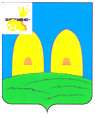 СОВЕТ ДЕПУТАТОВЕКИМОВИЧСКОГО СЕЛЬСКОГО ПОСЕЛЕНИЯРОСЛАВЛЬСКОГО РАЙОНА СМОЛЕНСКОЙ ОБЛАСТИРЕШЕНИЕот  02.11.  2017 года                                                                                                  № 27Об утверждении Правил благоустройства территории, обеспечения чистоты и порядка в  муниципальном   образовании Екимовичского сельского  поселения  Рославльского района     Смоленской  областиВ соответствии с Градостроительным кодексом Российской Федерации, Федеральным законом от 6 октября 2003 г. № 131-ФЗ "Об общих принципах организации местного самоуправления в Российской Федерации", Уставом Екимовичского сельского поселения Рославльского района Смоленской области, в целях улучшения санитарного состояния муниципального образования Екимовичского сельского поселения Рославльского района Смоленской области, Совет депутатов Екимовичского сельского поселения Рославльского района Смоленской области,РЕШИЛ:	1.Утвердить прилагаемые Правила благоустройства территории, обеспечения чистоты и порядка в муниципальном образовании Екимовичского сельского поселения Рославльского района Смоленской области.	2. Признать утратившим силу решение Совета депутатов Екимовичского сельского поселения Рославльского района Смоленской области от 20.08.2012 года № 20  «Об утверждении Правил благоустройства территории, обеспечения чистоты и порядка в  муниципальном образовании Екимовичского сельского поселения  Рославльского района  Смоленской области».	3. Настоящее решение подлежит официальному опубликованию в газете «Рославльская правда» и размещению на официальном сайте Администрации Екимовичского сельского поселения Рославльского района Смоленской области в информационно-телекоммуникационной сети «Интернет».	4. Контроль исполнения настоящего решения возложить на депутатскую комиссию по вопросам местного самоуправления, защиты прав граждан, законности и правопорядка (И.И. Филин).Глава муниципального образованияЕкимовичского сельского поселенияРославльского района Смоленской области                                             Н.А. ЛектороваУтвержденырешением Совета депутатов Екимовичского сельского  поселенияРославльского района Смоленской областиот  02.11. 2017  года №  27ПРАВИЛАблагоустройства территории, обеспечения чистоты и порядка в муниципальном образовании Екимовичского сельского  поселенияРославльского района Смоленской области1. Общие положения	1.1. Настоящие Правила благоустройства территории, обеспечения чистоты и порядка в муниципальном образовании Екимовичского сельского поселения  Рославльского района Смоленской области (далее – Правила) разработаны в соответствии с законодательством Российской Федерации, областными законами,  Уставом Екимовичского сельского поселения Рославльского района Смоленской области, другими нормативными правовыми актами органов местного самоуправления и направлены на повышение уровня благоустройства, надлежащего содержания и уборки территории Екимовичского сельского поселения  Рославльского района Смоленской области (далее – Екимовичское сельское поселение).  1.2. Правила устанавливают единые и обязательные к исполнению требования в сфере благоустройства, озеленения, санитарной очистки, определяют порядок уборки и содержания территорий, включая внутренние производственные территории, для всех юридических и физических лиц, являющихся собственниками, пользователями или владельцами земель, застройщиками, собственниками, владельцами и арендаторами зданий, строений и сооружений, транспортных средств, расположенных на территории Екимовичского сельского поселения, независимо от формы собственности, ведомственной принадлежности и гражданства.  1.3. Правила действуют на всей территории Екимовичского сельского поселения и обязательны для исполнения  физическими и юридическими лицами, индивидуальными предпринимателями независимо от их организационно-правовой формы.  1.4. Основные понятия, используемые в настоящих Правилах:благоустройство – комплекс работ и мероприятий, направленных на обеспечение и улучшение санитарного и эстетического состояния территории Екимовичского сельского поселения, повышения комфортности условий проживания для жителей Екимовичского сельского поселения, поддержание единого архитектурного облика Екимовичского сельского поселения;объект благоустройства  - здания, сооружения, земельные участки, нестационарные торговые объекты, места (площадки) для сбора отходов производства и потребления, сети инженерно-технического обеспечения, водные объекты, зеленые насаждения, а также иные объекты и территории Екимовичского сельского поселения;субъект благоустройства – юридическое или физическое лицо, индивидуальные предприниматели независимо от их организационно-правовой формы;содержание территории – комплекс мероприятий, проводимых на предоставленном земельном участке, связанных с содержанием земельного участка, с ремонтом и содержанием фасадов зданий, строений и сооружений, малых архитектурных форм, заборов и ограждений, содержанием строительных площадок, зеленых насаждений, инженерных коммуникаций и их конструктивных элементов, объектов транспортной инфраструктуры и иных объектов недвижимости, находящихся на земельном участке, в соответствии с требованиями действующего законодательства;прилегающая территория – участок территории с газонами, архитектурными объектами малых форм и другими сооружениями, непосредственно примыкающий к границе земельного участка, принадлежащего физическому или юридическому лицу на праве собственности, аренды, постоянного (бессрочного) пользования, пожизненного наследуемого владения;дворовая территория – часть территории общего пользования, прилегающая к многоквартирному жилому дому, ограниченная по периметру жилыми зданиями, строениями, сооружениями, на которой в интересах лиц, проживающих в многоквартирном доме,  к которому она прилегает, могут размещаться детские площадки, места отдыха, места для сушки белья, парковки автомобилей, зеленые насаждения и иные объекты общего имущества дома;уборка территории -  комплекс  мероприятий, связанных с регулярным скашиванием травы и очисткой территорий открытого грунта, в том числе покрытых зелеными насаждениями,  и территорий с твердым покрытием от грязи, мусора, снега, льда, а также со сбором и вывозом в специально отведенные для этого места отходов производства и потребления, листвы, другого мусора; иные мероприятия, направленные на обеспечение чистоты, санитарного состояния и благоустройства Екимовичского сельского  поселения;биологические отходы - трупы животных и птиц, в том числе лабораторных; абортированные и мертворожденные плоды; ветеринарные конфискаты (мясо, рыба и др. продукция животноводческого происхождения), выявленные после ветеринарно-санитарной экспертизы; другие отходы, получаемые при переработке пищевого и непищевого сырья животного происхождения;твердые коммунальные отходы (ТКО) - отходы, образующиеся в результате жизнедеятельности населения (приготовления пищи, упаковки товаров, уборки и текущего ремонта жилых помещений);жидкие коммунальные отходы (ЖКО) – отходы, образующиеся в процессежизнедеятельности населения и производства продукции, в том числе фекальные отходы нецентрализованной канализации;крупногабаритные отходы (КГО) - отходы потребления и хозяйственной деятельности населения (бытовая техника, мебель, металлолом и др.), утратившие свои потребительские качества;вывоз ТКО (КГО) - выгрузка ТКО из контейнеров (загрузка КГО) в специальный транспорт, зачистка контейнерных площадок и подъездов к ним от просыпавшегося мусора, транспортировка их с мест сбора мусора на объекты утилизации (полигоны, захоронения и т.п.);вывоз ЖКО – откачка жидких коммунальных отходов специализированной техникой, с последующей транспортировкой на специальные сооружения по обезвреживанию и переработки;договор на вывоз ТКО, ЖКО (КГО) - письменное соглашение, имеющее юридическую силу и заключенное между потребителем и специализированной организацией на вывоз ТКО (КГО);график вывоза ТКО, ЖКО (КГО) – составная часть договора на вывоз отходов, с указанием объема, времени и периодичности вывоза;несанкционированная свалка мусора - самовольный (несанкционированный) сброс (размещение) или складирование ТКО, КГО, отходов производства, потребления и строительства, другого мусора, образованного в процессе деятельности юридических или физических лиц;специализированная организация - организация, независимо от ее организационно-правовой формы, а также индивидуальные предприниматели, оказывающие потребителю услуги по возмездному договору. В случаях, предусмотренных законодательством, специализированная организация обязана иметь соответствующую лицензию на оказание данного вида услуг;содержание дорог – комплекс работ,  в результате которых поддерживается транспортно-эксплуатационное состояние дороги, дорожных сооружений, полосы отвода, элементов обустройства дороги, организации и безопасности движения, отвечающих требованиям законодательства об автомобильных дорогах и дорожной деятельности;бесхозяйный (брошенный) автотранспорт - транспортное средство, от которого собственник (владелец) в установленном порядке отказался, не имеющее собственника (владельца), собственник (владелец) которого неизвестен. Заключение о принадлежности транспортного средства (наличии или отсутствии собственника (владельца)) представляет ОГИБДД Межмуниципального отдела МВД России «Рославльский»;зеленая зона – совокупность древесно-кустарниковой и травянистой растительности естественного и искусственного происхождения (включая парки, скверы, газоны, цветники, а также отдельно  стоящие деревья, кустарники и другие насаждения);	земляные работы - работы, связанные с выемкой, укладкой грунта, с нарушением усовершенствованного или грунтового покрытия территории Екимовичского сельского поселения либо с устройством (укладкой) 	территория общего пользования – территории в границах Екимовичского сельского поселения, которыми беспрепятственно пользуется неограниченный круг лиц (в том числе дороги, улицы, дворы, пустыри, прибрежные зоны, водоемы, зоны зеленых насаждений, поля и другие земельные участки не закрытые для общего доступа).         1.5 При разработке концепций и проектов благоустройства необходимо обеспечивать соблюдение норм, указанных в сводах правил и национальных стандартах, в том числе в следующих:СП 42.13330.2016 "СНиП 2.07.01-89* Градостроительство. Планировка и застройка городских и сельских поселений";СП 82.13330.2016 "СНиП III-10-75 Благоустройство территорий";СП 45.13330.2012 "СНиП 3.02.01-87 Земляные сооружения, основания и фундаменты";СП 48.13330.2011 "СНиП 12-01-2004 Организация строительства";СП 116.13330.2012 "СНиП 22-02-2003 Инженерная защита территорий, зданий и сооружений от опасных геологических процессов. Основные положения";СП 104.13330.2016 "СНиП 2.06.15-85 Инженерная защита территории от затопления и подтопления";СП 59.13330.2016 "СНиП 35-01-2001 Доступность зданий и сооружений для маломобильных групп населения";СП 140.13330.2012 "Городская среда. Правила проектирования для маломобильных групп населения";СП 136.13330.2012 "Здания и сооружения. Общие положения проектирования с учетом доступности для маломобильных групп населения";СП 138.13330.2012 "Общественные здания и сооружения, доступные маломобильным группам населения. Правила проектирования";СП 137.13330.2012 "Жилая среда с планировочными элементами, доступными инвалидам. Правила проектирования";СП 32.13330.2012 "СНиП 2.04.03-85 Канализация. Наружные сети и сооружения";СП 31.13330.2012 "СНиП 2.04.02-84* Водоснабжение. Наружные сети и сооружения";СП 124.13330.2012 "СНиП 41-02-2003 Тепловые сети";СП 34.13330.2012 "СНиП 2.05.02-85* Автомобильные дороги";СП 52.13330.2016 "СНиП 23-05-95* Естественное и искусственное освещение";СП 50.13330.2012 "СНиП 23-02-2003 Тепловая защита зданий";СП 51.13330.2011 "СНиП 23-03-2003 Защита от шума";СП 53.13330.2011 "СНиП 30-02-97* Планировка и застройка территорий садоводческих (дачных) объединений граждан, здания и сооружения";СП 118.13330.2012 "СНиП 31-06-2009 Общественные здания и сооружения";СП 54.13330.2012 "СНиП 31-01-2003 Здания жилые многоквартирные";СП 251.1325800.2016 "Здания общеобразовательных организаций. Правила проектирования";СП 252.1325800.2016 "Здания дошкольных образовательных организаций. Правила проектирования";СП 113.13330.2012 "СНиП 21-02-99* Стоянки автомобилей";СП 158.13330.2014 "Здания и помещения медицинских организаций. Правила проектирования";СП 257.1325800.2016 "Здания гостиниц. Правила проектирования";СП 35.13330.2011 "СНиП 2.05.03-84* Мосты и трубы";СП 101.13330.2012 "СНиП 2.06.07-87 Подпорные стены, судоходные шлюзы, рыбопропускные и рыбозащитные сооружения";СП 102.13330.2012 "СНиП 2.06.09-84 Туннели гидротехнические";СП 58.13330.2012 "СНиП 33-01-2003 Гидротехнические сооружения. Основные положения";СП 38.13330.2012 "СНиП 2.06.04-82* Нагрузки и воздействия на гидротехнические сооружения (волновые, ледовые и от судов)";СП 39.13330.2012 "СНиП 2.06.05-84* Плотины из грунтовых материалов";СП 40.13330.2012 "СНиП 2.06.06-85 Плотины бетонные и железобетонные";СП 41.13330.2012 "СНиП 2.06.08-87 Бетонные и железобетонные конструкции гидротехнических сооружений";СП 101.13330.2012 "СНиП 2.06.07-87 Подпорные стены, судоходные шлюзы, рыбопропускные и рыбозащитные сооружения";СП 102.13330.2012 "СНиП 2.06.09-84 Туннели гидротехнические";СП 122.13330.2012 "СНиП 32-04-97 Тоннели железнодорожные и автодорожные";СП 259.1325800.2016 "Мосты в условиях плотной городской застройки. Правила проектирования";СП 132.13330.2011 "Обеспечение антитеррористической защищенности зданий и сооружений. Общие требования проектирования";СП 254.1325800.2016 "Здания и территории. Правила проектирования защиты от производственного шума";СП 18.13330.2011 "СНиП II-89-80* Генеральные планы промышленных предприятий";СП 19.13330.2011 "СНиП II-97-76 Генеральные планы сельскохозяйственных предприятий";СП 131.13330.2012 "СНиП 23-01-99* Строительная климатология";ГОСТ Р 52024-2003 Услуги физкультурно-оздоровительные и спортивные. Общие требования;ГОСТ Р 52025-2003 Услуги физкультурно-оздоровительные и спортивные. Требования безопасности потребителей;ГОСТ Р 53102-2015 "Оборудование детских игровых площадок. Термины и определения";ГОСТ Р 52169-2012 Оборудование и покрытия детских игровых площадок. Безопасность конструкции и методы испытаний. Общие требования;ГОСТ Р 52167-2012 "Оборудование детских игровых площадок. Безопасность конструкции и методы испытаний качелей. Общие требования";ГОСТ Р 52168-2012 "Оборудование детских игровых площадок. Безопасность конструкции и методы испытаний горок. Общие требования";ГОСТ Р 52299-2013 "Оборудование детских игровых площадок. Безопасность конструкции и методы испытаний качалок. Общие требования";ГОСТ Р 52300-2013 "Оборудование детских игровых площадок. Безопасность конструкции и методы испытаний каруселей. Общие требования";ГОСТ Р 52169-2012 "Оборудование и покрытия детских игровых площадок. Безопасность конструкции и методы испытаний. Общие требования";ГОСТ Р 52301-2013 "Оборудование детских игровых площадок. Безопасность при эксплуатации. Общие требования";ГОСТ Р ЕН 1177-2013 "Ударопоглощающие покрытия детских игровых площадок. Требования безопасности и методы испытаний";ГОСТ Р 55677-2013 "Оборудование детских спортивных площадок. Безопасность конструкций и методы испытания. Общие требования";ГОСТ Р 55678-2013 "Оборудование детских спортивных площадок. Безопасность конструкций и методы испытания спортивно-развивающего оборудования";ГОСТ Р 55679-2013 Оборудование детских спортивных площадок. Безопасность при эксплуатации;ГОСТ Р 52766-2007 "Дороги автомобильные общего пользования. Элементы обустройства";ГОСТ Р 52289-2004. "Технические средства организации дорожного движения. Правила применения дорожных знаков, разметки, светофоров, дорожных ограждений и направляющих устройств";ГОСТ 33127-2014 "Дороги автомобильные общего пользования. Ограждения дорожные. Классификация";ГОСТ Р 52607-2006 "Технические средства организации дорожного движения. Ограждения дорожные удерживающие боковые для автомобилей. Общие технические требования";ГОСТ 26213-91 Почвы. Методы определения органического вещества;ГОСТ Р 53381-2009. Почвы и грунты. Грунты питательные. Технические условия";ГОСТ 17.4.3.04-85 "Охрана природы. Почвы. Общие требования к контролю и охране от загрязнения";ГОСТ 17.5.3.06-85 Охрана природы. Земли. Требования к определению норм снятия плодородного слоя почвы при производстве земляных работ;ГОСТ 32110-2013 "Шум машин. Испытания на шум бытовых и профессиональных газонокосилок с двигателем, газонных и садовых тракторов с устройствами для кошения";ГОСТ Р 17.4.3.07-2001 "Охрана природы. Почвы. Требования к свойствам осадков сточных вод при использовании их в качестве удобрения";ГОСТ 28329-89 Озеленение городов. Термины и определения;ГОСТ 24835-81 Саженцы деревьев и кустарников. Технические условия;ГОСТ 24909-81 Саженцы деревьев декоративных лиственных пород. Технические условия;ГОСТ 25769-83 Саженцы деревьев хвойных пород для озеленения городов. Технические условия;ГОСТ 2874-73 "Вода питьевая";ГОСТ 17.1.3.03-77 "Охрана природы. Гидросфера. Правила выбора и оценка качества источников централизованного хозяйственно-питьевого водоснабжения";ГОСТ Р 55935-2013 "Состав и порядок разработки научно-проектной документации на выполнение работ по сохранению объектов культурного наследия - произведений ландшафтной архитектуры и садово-паркового искусства";ГОСТ Р 55627-2013 Археологические изыскания в составе работ по реставрации, консервации, ремонту и приспособлению объектов культурного наследия;ГОСТ 23407-78 "Ограждения инвентарные строительных площадок и участков производства строительно-монтажных работ";Иные своды правил и стандарты, принятые и вступившие в действие в установленном порядке.2. Порядок содержания, благоустройства, озелененияи уборки территории2.1. Содержание, благоустройство, озеленение и уборка территории Екимовичского сельского поселения обеспечиваются Администрацией Екимовичского сельского поселения Рославльского района  Смоленской области (далее – Администрация сельского поселения), силами и средствами предприятий, организаций, учреждений всех форм собственности в пределах прилегающих территорий, физическими и юридическими лицами, собственниками и иными законными владельцами зданий, строений, сооружений, земельных участков, а также предприятиями и гражданами, осуществляющими мелкорозничную торговлю (в том числе с рук, лотков, автомашин).Для обеспечения должного санитарного уровня содержания территории Екимовичского сельского поселения Администрацией сельского поселения ежегодно утверждаются:- перечень территорий Екимовичского сельского поселения, подлежащих уборке силами предприятий, организаций и учреждений всех форм собственности;- специальные участки для вывоза уличного смета, листвы и снега;- список улиц, проездов, подлежащих механизированной и ручной уборке специализированными организациями.2.2. Физические и юридические лица, независимо от их организационно-правовой формы,  обеспечивают своевременную и качественную очистку и уборку принадлежащих им на праве собственности или ином вещном праве земельных участков и прилегающих территорий в соответствии с действующим законодательством, настоящими Правилами. Организация уборки иных территорий осуществляется Администрацией сельского поселения по соглашению со специализированной организацией в пределах средств, предусмотренных на эти цели в бюджете Екимовичского сельского  поселения.Субъекты благоустройства обязаны соблюдать  защитные зеленые полосы, ограждать жилые кварталы от производственных сооружений, благоустраивать и содержать в исправности и чистоте выезды из организаций и строек на улицы Екимовичского сельского поселения.2.3. На территории Екимовичского сельского поселения запрещается накапливать и размещать отходы производства и потребления в несанкционированных местах.2.4. На территории  Екимовичского сельского  поселения запрещается сжигать мусор и отходы производства и потребления.2.5. Вывоз бытовых отходов производства и потребления из жилых домов, организаций торговли, культуры, детских и лечебных заведений осуществляется указанными организациями, а также иными производителями отходов производства и потребления  на основании договоров со специализированными организациями.Вывоз отходов, образовавшихся во время ремонта,  осуществляется в специально отведенные для этого места лицами, производившими этот ремонт.Запрещается складирование отходов, образовавшихся во время ремонта, в места временного хранения отходов.2.6. В случае если производитель отходов, осуществляющий свою бытовую и хозяйственную деятельность на земельном участке, в жилом или нежилом помещении на основании договора аренды или иного соглашения с собственником, не организовал сбор, вывоз и утилизацию отходов самостоятельно, обязанности по сбору, вывозу и утилизации отходов данного производителя отходов возлагаются на собственника вышеперечисленных объектов недвижимости.2.7. Для предотвращения засорения улиц,   и  общественных мест отходами производства и потребления устанавливаются специально предназначенные для временного хранения отходов емкости малого размера (урны, баки).Установка емкостей для временного хранения отходов производства и потребления и их очистка  осуществляется лицами, ответственными за уборку соответствующих территорий в соответствии с пунктом 2.2 настоящих Правил.Урны (баки) должны содержаться в исправном и опрятном состоянии в соответствии с санитарными нормами.    2.8. Удаление с контейнерной площадки и прилегающей к ней территории отходов производства и потребления, высыпавшихся при выгрузке из контейнеров в мусоровозный транспорт, осуществляется работниками  специализированной организации, осуществляющей вывоз отходов.Вывоз отходов осуществляется способами, исключающими возможность их потери при перевозке, создания аварийной ситуации, причинения транспортируемыми отходами вреда здоровью людей и окружающей среде.Вывоз опасных отходов осуществляется специализированными организациями, имеющими лицензию, в соответствии с требованиями законодательства Российской Федерации.2.9.  При уборке в ночное время должны приниматься меры, предупреждающие шум.2.10. Уборка и очистка автобусных остановок производится специализированными организациями, в обязанность которых входит уборка.2.11. Граница прилегающих территорий определяется:- на улицах по длине занимаемого участка, по ширине - до тротуара, но не более 5 метров;  - на строительных площадках - территория 15 метров от ограждения стройки по всему периметру;- для некапитальных объектов торговли, общественного питания и бытового обслуживания населения - в радиусе 10 метров.2.12. Эксплуатация и содержание в надлежащем санитарно-техническом состоянии водоразборных колонок, в том числе их очистка от мусора, льда и снега, а также обеспечение безопасных подходов к ним  возлагается на организации, в чьей собственности находятся колонки.2.13. Содержание и уборка садов,  парков, зеленых насаждений, находящихся в собственности организаций, собственников помещений либо на прилегающих территориях, производится силами и средствами этих организаций, собственников помещений самостоятельно или по договорам со специализированными организациями.2.14.  Содержание коллекторов, труб ливневой канализации и дождеприемных колодцев  производится специализированными организациями, обслуживающими данные объекты.2.15. В жилых зданиях, не имеющих канализации, должны предусматриваться утепленные выгребные ямы для совместного сбора туалетных и помойных нечистот с непроницаемым дном, стенками и крышками с решетками, препятствующими попаданию крупных предметов в яму.Запрещается установка устройств наливных помоек, разлив помоев и нечистот за территорией домов и улиц, вынос отходов производства и потребления на уличные проезды. Жидкие нечистоты вывозятся по договорам или разовым заявкам организациями, имеющими специальный транспорт.Собственники помещений обязаны обеспечивать подъезды непосредственно к мусоросборникам и выгребным ямам.2.16. Очистка и уборка водосточных канав, лотков, труб, дренажей, предназначенных для отвода поверхностных и грунтовых вод из дворов, производится лицами, указанными в пункте 2.2. настоящих Правил.2.17. Запрещается слив воды на тротуары, газоны, проезжую часть дороги, а при производстве аварийных работ слив воды разрешается только по специальным отводам или шлангам в близлежащие колодцы фекальной или ливневой канализации по согласованию с владельцами коммуникаций.  2.18. Мусор вывозится систематически, по мере накопления, но не реже одного раза в три дня, а в периоды года с температурой выше 14 градусов - ежедневно.2.19. Уборка и очистка территорий, отведенных для размещения и эксплуатации линий электропередач, газовых, водопроводных и тепловых сетей, осуществляется силами и средствами организаций, эксплуатирующих указанные сети и линии электропередач. В случае, если указанные в данном пункте сети являются бесхозяйными, уборка и очистка территорий осуществляется организацией, с которой заключен договор об обеспечении сохранности и эксплуатации бесхозяйного имущества.2.21. Складирование нечистот на проезжую часть улиц, тротуары и газоны запрещено.2.22. Сбор брошенных на улицах предметов, создающих помехи дорожному движению, возлагается на организации, обслуживающие данные объекты.2.23. Администрация сельского поселения может на добровольной основе привлекать граждан для выполнения работ по уборке, благоустройству и озеленению территории Екимовичского сельского  поселения.Привлечение граждан к выполнению работ по уборке, благоустройству и озеленению территории Екимовичского сельского  поселения осуществляется на основании распоряжения Администрации сельского поселения.2.24. Общие требования к содержанию элементов благоустройства.2.24.1. Содержание элементов благоустройства, включая работы по восстановлению и ремонту памятников, мемориалов, осуществляется физическими и (или) юридическими лицами, независимо от их организационно-правовых форм, владеющими соответствующими элементами благоустройства на праве собственности, хозяйственного ведения, оперативного управления, либо на основании соглашений с собственником или лицом, уполномоченным собственником.Организация содержания иных элементов благоустройства осуществляется Администрацией сельского поселения по соглашениям со специализированными организациями в пределах средств, предусмотренных на эти цели в бюджете Екимовичского сельского  поселения.2.24.2. Строительство и установка оград, заборов, газонных и тротуарных ограждений, киосков, палаток, павильонов, ларьков, стендов для объявлений и других устройств осуществляется в порядке, установленном законодательством Российской Федерации, областным законодательством, нормативными правовыми актами органов местного самоуправления.2.24.3. Строительные площадки ограждаются по всему периметру в соответствии со строительными нормами. 3. Особенности уборки территории Екимовичского сельского  поселения в весенне-летний период3.1. Период весенне-летней уборки устанавливается с 15 апреля по 15 октября и предусматривает уборку проезжей части улиц, тротуаров.В зависимости от климатических условий постановлением Администрации сельского поселения период весенне-летней уборки может быть изменен. Мероприятия по подготовке уборочной техники к работе в весенне-летний период проводятся за две недели до начала весенне-летнего периода уборки.3.2. Уборка дорожных покрытий улиц и дворовых территорий  осуществляется организациями, в ведении которых находятся дороги. Проезжая часть дорог должна быть очищена от загрязнения. Осевые линии регулирования должны быть очищены от песка и различного мусора.3.3. Зеленые насаждения должны быть очищены от мусора. Скошенная трава с территории удаляется в течение трех суток со дня проведения покоса.3.4. Дорожки и площадки парков,  должны быть очищены от мусора, листьев и других видимых загрязнений.3.12. Запрещается:1) выдвигать или перемещать на проезжую часть улиц, дорог, внутриквартальных проездов мусор, смет, счищаемый с дворовых территорий, тротуаров и внутриквартальных проездов;2) сжигать мусор, листву, тару, разводить костры, включая территории хозяйствующих субъектов и частных домовладений;3) выливать во дворы помои, выбрасывать пищевые и другие виды отходов, а также закапывать или сжигать их во дворах;4) откачивать воду на проезжую часть при ликвидации аварий на водопроводных, канализационных и тепловых сетях.3.13. Смет и мусор, выбитые при уборке или мойке проезжей части на тротуары, зеленые насаждения, посадочные площадки, павильоны остановок общественного пассажирского транспорта, близко расположенные фасады зданий, объекты торговли и т.п., подлежат уборке хозяйствующим субъектом, осуществляющим уборку проезжей части.4. Особенности уборки территории Екимовичского сельского  поселения в осенне-зимний период4.1. Период осенне-зимней уборки устанавливается с 15 октября по 15 апреля и предусматривает уборку и вывоз мусора, снега и льда, грязи, посыпку улиц песком с примесью хлоридов. В зависимости от климатических условий постановлением Администрации сельского поселения период осенне-зимней уборки может быть изменен. 4.2. Мероприятия по подготовке уборочной техники к работе в осенне-зимний период проводятся балансодержателями (владельцами) техники в срок до 1 октября текущего года. К этому же сроку должны быть завершены работы по подготовке мест приема снега (снегосвалки).4.3. Обработка проезжей части дорог песком с примесью хлоридов должна начинаться сразу с начала снегопада или появления гололеда. В первую очередь при гололеде посыпаются спуски, подъемы, перекрестки, места остановок общественного транспорта, пешеходные переходы.Тротуары посыпать сухим песком. В случае получения от метеорологической службы заблаговременного предупреждения об угрозе возникновения гололеда обработка проезжей части дорог,  мостовых сооружений производится до начала выпадения осадков.4.4. Укладка свежевыпавшего снега в валы и кучи разрешается на всех улицах, площадях с последующей вывозкой.В зависимости от ширины улицы и характера движения на ней валы укладываются либо по обеим сторонам проезжей части, либо с одной стороны проезжей части вдоль тротуара с оставлением необходимых проходов и проездов.4.5. Вывоз снега разрешается только на специально отведенные места отвала.Места отвала снега обеспечиваются удобными подъездами, необходимыми механизмами для складирования снега.Складирование снега на внутридворовых территориях должно предусматривать отвод талых вод.Места временного складирования снега после снеготаяния должны быть очищены от мусора.4.7. Уборка и вывоз снега и льда с улиц начинается немедленно с начала снегопада и производится, в первую очередь, с центральных улиц, автобусных трасс  для обеспечения бесперебойного движения транспорта во избежание наката.4.8. При уборке улиц, проездов,  специализированными организациями лица, указанные в пункте 2.2. настоящих Правил, обеспечивают после прохождения снегоочистительной техники уборку прибордюрных лотков и расчистку въездов, пешеходных переходов, как со стороны строений, так и с противоположной стороны проезда, если там нет других строений.4.9. Запрещается:1) выдвигать или перемещать снег, мусор, смет на тротуары, проезжие части дорог, внутридворовые проезды, иные места прохода пешеходов и проезда автомобилей;3) формирование снежных валов на:- перекрестках,- тротуарах;4) применение жидких реагентов на улицах и проездах, в зоне остановок общественного транспорта.4.11. В период зимней уборки дорожки и площадки парков должны быть убраны от снега и посыпаны песком в случае гололеда. Детские площадки,  урны и малые архитектурные формы, а также пространство вокруг них, подходы к ним должны быть очищены от снега и наледи.4.12. К первоочередным мероприятиям зимней уборки улиц, дорог относятся:1) обработка проезжей части дорог противогололедными средствами;2) сгребание и подметание снега;3) формирование снежного вала для последующего вывоза;4) выполнение разрывов в валах снега на перекрестках, у остановок общественного пассажирского транспорта, подъездов к административным и общественным зданиям, выездов с внутриквартальных территорий и т.п.4.13. К мероприятиям второй очереди относятся:1) удаление снега (вывоз);2) скалывание льда и уборка снежно-ледяных образований.5. Очистка территории Екимовичского сельского  поселения от твердых коммунальных отходов, жидких коммунальных отходов и крупногабаритных отходов5.1. Лица, указанные в пункте 2.2. настоящих Правил, обязаны заключать договоры со специализированными организациями на вывоз ТКО, ЖКО и КГО.Собственники индивидуальных жилых домов частного жилищного фонда, собственники, наниматели, арендаторы жилых помещений многоквартирных жилых домов муниципального жилищного фонда, государственного жилищного фонда, расположенных на территории Екимовичского сельского  поселения,  должны согласно п.1.2. настоящих Правил заключать договоры со специализированными организациями на вывоз ТКО, ЖКО и КГО. Организацию сбора и удаления отходов обеспечивают:в районах жилой застройки - организации по обслуживанию жилищного фонда, владельцы индивидуальных жилых домов, балансодержатели жилых и административных зданий и (или) строений, объектов социальной сферы;на территории объектов торговли - пользователи земельного участка;на землях общего пользования -  специализированные организации, определенные Администрацией сельского поселения (в том числе путем заключения договора (контракта);из садоводческих, огороднических участков, гаражей - их владельцы;со строительных площадок - заказчик строительных работ, либо исполнитель (подрядчик);у остановочных комплексов - владельцы остановочных комплексов, либо дорожные службы по договору.Владельцы объектов, расположенных на территории Екимовичского сельского  поселения, обязаны обеспечить в установленном порядке удаление отходов, в том числе ТКО и КГО, жидких отходов, образующихся в результате функционирования объектов.5.2. Для сбора ТКО, ЖКО и КГО должны применяться специализированный транспорт или стандартные контейнеры, обеспечивающие механизированную выгрузку бытового мусора.5.3. Запрещается выливание жидких отходов и воды в контейнеры для ТКО и КГО.5.4. При вводе в эксплуатацию нового объекта капитального строительства застройщик обязан по согласованию с соответствующим органом (должностным лицом) Администрации сельского поселения организовать новые площадки сбора ТКО и КГО либо обеспечить установку дополнительных контейнеров на уже существующих контейнерных площадках или заключение договоров на обслуживание специализированным транспортом по утвержденному графику.5.5. Запрещается сжигать мусор внутри контейнера и вблизи контейнерной площадки.Запрещается бросать в урны и контейнеры жидкие коммунальные отходы, песок, крупногабаритные и строительные материалы, землю, смет, непогашенные угли, тлеющие материалы, отходы горюче-смазочных материалов.5.6. Очистка от жидких отходов:- жидкие отходы должны собираться в сборники для жидких отходов, имеющих непроницаемое дно и стенки, обязательно закрываться крышками;- сборники для жидких отходов должны своевременно очищаться, дезинфицироваться и содержаться в исправном состоянии лицами, установившими такие сборники;- запрещается слив жидких отходов на территорию дворов, в дренажную и ливневую канализации, на проезжую часть дорог, улицы, тротуары.5.7. Сбор и временное хранение мусора, образовавшегося в результате деятельности промышленных предприятий, осуществляются силами этих предприятий в специально оборудованных для этих целей местах, расположение которых согласовывается в установленном законом порядке. Предприятия и организации, осуществляющие хозяйственную и иную деятельность, должны иметь установленные специально уполномоченными органами в области охраны окружающей среды нормативы образования отходов производства и потребления и лимиты на их размещение.5.8. Складирование мусора на территории предприятия, организации вне специально отведенных мест и превышение разрешенного к временному накоплению количества отходов запрещается. Временное складирование растительного и иного грунта разрешается только на специально отведенных участках.5.9. Вывоз мусора и КГО осуществляется специализированными организациями, имеющими лицензию на указанный вид деятельности, в сроки, указанные в графике (приложение к договору на вывоз мусора и КГО). Ответственность за несоблюдение графика несут специализированные организации.Контроль за соблюдением графика вывоза и объемов мусора осуществляют Администрация сельского поселения,  управляющие организации или другие организации и предприятия, заключившие эти договоры.         5.10.  На территории Екимовичского сельского поселения запрещается сброс, выброс, складирование, накопление  всех видов отходов, мусора на  территориях общего пользования, прилегающих (придомовых) территориях или в других неорганизованных местах. Организация несанкционированных свалок или самостоятельное устройство мест сбора (накопления) отходов - запрещена.5.11. На территории Екимовичского сельского поселения запрещается сброс жидких коммунальных отходов в почву, водоемы, на рельеф местности. Откачка, сброс жидких коммунальных отходов или сточных вод в  канализационные коллекторы без полученного в установленном порядке разрешения или в местах не указанных в разрешении - запрещена.6. Площадки для установки мусоросборников6.1. Площадки для установки мусоросборников - специально оборудованные места, предназначенные для сбора твердых коммунальных отходов (ТКО). 6.2. Площадки размещаются удаленными от окон жилых зданий, границ участков детских учреждений, мест отдыха на расстоянии не менее чем , на участках жилой застройки - не далее  от входов, считая по пешеходным дорожкам от дальнего подъезда, при этом территория площадки должна примыкать к проездам, но не мешать проезду транспорта. При обособленном размещении площадки (вдали от проездов) должна предусматриваться возможность удобного подъезда транспорта для очистки контейнеров и наличия разворотных площадок ( x ).  Размещение площадок должно проектироваться  вне зоны видимости с транзитных транспортных и пешеходных коммуникаций, в стороне от уличных фасадов зданий. Территория площадки должна располагаться в зоне затенения (прилегающей застройкой, навесами или посадками зеленых насаждений).6.3. Размер площадки на один контейнер должен составлять 2-.  Между контейнером и краем площадки размер прохода устанавливается не менее , между контейнерами - не менее . На территории жилого назначения площадки проектируются  из расчета  на 1 жителя или 1 площадка на 6 - 8 подъездов жилых домов, имеющих мусоропроводы; если подъездов меньше - одну площадку при каждом доме.6.4. Покрытие площадки устанавливается аналогичным покрытию транспортных проездов. Уклон покрытия площадки устанавливается 5 - 10% в сторону проезжей части, чтобы не допускать застаивания воды и скатывания контейнера.6.5. Сопряжение площадки с прилегающим проездом, осуществляется в одном уровне, без укладки бордюрного камня, с газоном - садовым бортом или декоративной стенкой высотой 1,0 - .6.6.Функционирование осветительного оборудования устанавливается в режиме освещения прилегающей территории с высотой опор - не менее .6.7. Озеленение производится деревьями с высокой степенью фитонцидности, густой и плотной кроной. Высота свободного пространства над уровнем покрытия площадки до кроны предусматривается не менее . Для визуальной изоляции площадок применяются декоративные стенки, живые изгороди в виде высоких кустарников без плодов и ягод.6.8. На контейнерной площадке должен быть размещен график вывоза мусора с указанием наименования и контактных телефонов специализированных организаций, осуществляющих вывоз.Контейнеры для сбора мусора должны быть оборудованы крышками.6.9. Урны в местах массового посещения населения, на улицах, во дворах и на других территориях устанавливают на расстоянии, не превышающем  одна от другой.         6.10. На территории Екимовичского сельского поселения запрещается пользование контейнерной площадкой:- юридическим лицам в отсутствие заключенного договора на складирование и вывоз ТКО, КГО  на указанной площадке;- физическим лицам, в случае если контейнерная площадка не является местом, специально определенным собственниками помещений в многоквартирном доме, либо уполномоченным собственниками помещений в многоквартирном доме лицом для складирования и вывоза ТКО (КГО).7.Требования к содержанию зданий и сооружений7.1. Проектирование оформления и оборудования зданий и сооружений  включает: колористическое решение внешних поверхностей стен, отделку крыши, некоторые вопросы оборудования конструктивных элементов здания (входные группы, цоколи и др.), размещение антенн, водосточных труб, отмостки, домовых знаков, защитных сеток и т.п.7.2. Колористическое решение зданий и сооружений должно проектироваться с учетом концепции общего цветового решения застройки улиц и территорий Екимовичского сельского  поселения.Остекление лоджий и балконов, замена рам, окраска стен должно устанавливаться в составе градостроительного регламента.Размещение наружных кондиционеров и антенн - «тарелок» на зданиях, расположенных вдоль магистральных улиц Екимовичского сельского  поселения, должно предусматриваться со стороны дворовых фасадов.7.3. На зданиях и сооружениях предусматривается размещение следующих домовых знаков: указатель наименования улицы,  указатель номера дома, указатель номера подъезда и квартир, международный символ доступности объекта для инвалидов, флагодержатели, памятные доски, полигонометрический знак, указатель пожарного гидранта, указатель грунтовых геодезических знаков, указатели камер магистрали и колодцев водопроводной сети, указатель сельской  канализации, указатель сооружений подземного газопровода. Состав домовых знаков на конкретном здании и условия их размещения определяется  функциональным назначением и местоположением зданий относительно улично-дорожной сети.7.4. Для обеспечения поверхностного водоотвода от зданий и сооружений по их периметру  предусматривается устройство отмостки с надежной гидроизоляцией. Уклон отмостки  принимается не менее 10 промилле в сторону от здания. Ширина отмостки для зданий и сооружений принимается 0,8 -  В случае примыкания здания к пешеходным коммуникациям, роль отмостки выполняет тротуар с твердым видом покрытия.7.5. При организации стока воды со скатных крыш через водосточные трубы рекомендуется:- не нарушать пластику фасадов при размещении труб на стенах здания, обеспечивать герметичность стыковых соединений и требуемую пропускную способность, исходя из расчетных объемов стока воды;- не допускать высоты свободного падения воды из выходного отверстия трубы более ;- предусматривать в местах стока воды из трубы на основные пешеходные коммуникации наличие твердого покрытия с уклоном не менее 5 промилле в направлении водоотводных лотков, либо - устройство лотков в покрытии (закрытых или перекрытых решетками. При обустройстве решеток, перекрывающих водоотводящие лотки на пешеходных коммуникациях, ребра решеток не рекомендуется располагать вдоль направления пешеходного движения, а ширину отверстий между ребрами следует принимать не более 15 мм;- предусматривать устройство дренажа в местах стока воды из трубы на газон или иные мягкие виды покрытия.7.6. Входные группы зданий жилого и общественного назначения оборудуются осветительными оборудованиями, навесами (козырьками), элементами сопряжения поверхностей (ступени и т.п.), устройствами и приспособлениями для перемещения инвалидов и маломобильных групп граждан (пандусы, перила и пр.).7.7. Рекомендуется предусматривать при входных группах площадки с твердыми видами покрытия и различными приемами озеленения. Организация площадок при входах может быть предусмотрена как в границах территории участка, так и на прилегающих к входным группам общественных территориях Екимовичского сельского  поселения.7.8. В случае размещения входных групп в зоне тротуаров улично-дорожной сети с минимальной нормативной шириной тротуара элементы входной группы (ступени, пандусы, крыльцо, озеленение)  выносятся на прилегающий тротуар не более чем на .7.9. Для защиты пешеходов и выступающих стеклянных витрин от падения снежного настила и сосулек с края крыши, а также падения плиток облицовки со стен отдельных зданий периода застройки до 70-х годов должна предусматриваться установка специальных защитных сеток на уровне второго этажа. Для предотвращения образования сосулек рекомендуется применять электрический контур по внешнему периметру крыши.7.10. Ремонт и содержание зданий и сооружений:Эксплуатация зданий и сооружений, их ремонт производится в соответствии с установленными правилами и нормами технической эксплуатации.Текущий и капитальный ремонт, окраска фасадов зданий и сооружений производится в зависимости от их технического состояния собственниками зданий и сооружений либо по соглашению с собственником иными лицами.7.11. Всякие изменения фасадов зданий, связанные с ликвидацией или изменением отдельных деталей, а также устройство новых и реконструкция существующих оконных и дверных проемов, выходящих на главный фасад, должны производиться по согласованию с Администрацией сельского поселения.7.12. Запрещается самовольное возведение хозяйственных и вспомогательных построек (дровяных сараев, будок, гаражей, голубятен, теплиц и т.п.) без получения соответствующего разрешения Администрации сельского поселения.7.13. Запрещается производить какие-либо изменения балконов, лоджий, развешивать ковры, одежду, белье на балконах и окнах наружных фасадов зданий, выходящих на улицу, а также загромождать их разными предметами домашнего обихода.7.14. Запрещается загромождение и засорение дворовых территорий металлическим ломом, строительным и бытовым мусором, домашней утварью и другими материалами.7.15. На зданиях обязательна установка указателей с обозначением наименования улицы и номерных знаков домов, утвержденного образца, а на угловых домах - названия пересекающихся улиц.7.16. Световые вывески, реклама и витрины.7.16.1. Установка всякого рода вывесок разрешается только после согласования эскизов с Администрацией сельского поселения.7.16.2. Организации, эксплуатирующие световые рекламы и вывески, должны ежедневно включать их с наступлением темного времени суток и выключать не ранее времени отключения уличного освещения, но не позднее наступления светового дня, обеспечивать своевременную замену перегоревших газосветовых трубок и электроламп.Неисправные отдельные знаки рекламы или вывески выключаются полностью.7.16.3. Витрины оборудуются специальными осветительными приборами.7.16.4. Расклейка газет, афиш, плакатов, различного рода объявлений и реклам разрешается только на специально установленных стендах.7.16.5. Очистка от объявлений опор уличного освещения, цоколя зданий, заборов и других сооружений осуществляется организациями, эксплуатирующими данные объекты.7.16.6. Размещение и эксплуатация средств наружной рекламы осуществляется в порядке, установленном решением представительного органа муниципального образования.	7.17На территории Екимовичского сельского поселения запрещается самовольное использование прилегающей к зданиям и сооружениям территории (за исключением благоустройства и надлежащего санитарного содержания), в том числе:       - Временное хранение, сбор, накопления отходов (в том числе и контейнерах), за исключением стационарно установленных урн;        - Установка на прилегающей территории временных или постоянных сооружений, ограждений, рекламных конструкций без полученного в установленном порядке разрешения;   - Ненадлежащее санитарное содержание прилегающей территории: захламление, загрязнение мусором, несвоевременное  скашивании травы (при её наличии).8. Виды покрытия	8.1. Покрытия поверхности обеспечивают на территории Екимовичского сельского  поселения условия безопасного и комфортного передвижения, а также формируют архитектурно-художественный облик среды. Для целей благоустройства территории Екимовичского сельского  поселения определяются следующие виды покрытий:- твердые (капитальные) - монолитные или сборные, выполняемые из асфальтобетона, цементобетона, природного камня и т.п. материалов;- мягкие (некапитальные) - выполняемые из природных или искусственных сыпучих материалов (песок, щебень, гранитные высевки, керамзит, резиновая крошка и др.), находящихся в естественном состоянии, сухих смесях, уплотненных или укрепленных вяжущими;- газонные, выполняемые по специальным технологиям подготовки и посадки травяного покрова;- комбинированные, представляющие сочетания покрытий, указанных выше (например, плитка, утопленная в газон и т.п.).8.2. На территории Екимовичского сельского  поселения не рекомендуется допускать наличия участков почвы без перечисленных видов покрытий, за исключением дорожно-тропиночной сети на особо охраняемых территориях зон особо охраняемых природных территорий и участков территории в процессе реконструкции и строительства.8.3. Твердые виды покрытия устанавливаются с шероховатой поверхностью с коэффициентом сцепления в сухом состоянии не менее 0,6, в мокром - не менее 0,4. Не допускается применение в качестве покрытия кафельной, метлахской плитки, гладких или отполированных плит из искусственного и естественного камня на территории пешеходных коммуникаций, в наземных и подземных переходах, на ступенях лестниц, площадках крылец входных групп зданий.8.4. Следует предусматривать уклон поверхности твердых видов покрытия, обеспечивающий отвод поверхностных вод, - на водоразделах при наличии системы дождевой канализации его следует назначать не менее 4 промилле; при отсутствии системы дождевой канализации - не менее 5 промилле. Максимальные уклоны следует назначать в зависимости от условий движения транспорта и пешеходов.8.5. На территории общественных пространств Екимовичского сельского  поселения все преграды (уступы, ступени, пандусы, деревья, осветительное, информационное и уличное техническое оборудование, а также край тротуара в зонах остановок общественного транспорта и переходов через улицу) следует выделять полосами тактильного покрытия. Тактильное покрытие должно начинаться на расстоянии не менее чем за  до преграды, края улицы, начала опасного участка, изменения направления движения и т.п. Если на тактильном покрытии имеются продольные бороздки шириной более  и глубиной более , их не рекомендуется располагать вдоль направления движения.9. Ограждения9.1. В целях благоустройства на территории Екимовичского сельского  поселения рекомендуется предусматривать применение различных видов ограждений, которые различаются: по назначению (декоративные, защитные, их сочетание), высоте (низкие - 0,3 - , средние - 1,1 - , высокие - 1,8 - ), виду материала (металлические, железобетонные и др.), степени проницаемости для взгляда (прозрачные, глухие), степени стационарности (постоянные, временные, передвижные).9.2. Проектирование ограждений должно производится в зависимости от их местоположения и назначения согласно ГОСТам, каталогам сертифицированных изделий, проектам индивидуального проектирования.9.3. На территориях общественного, жилого, рекреационного назначения запрещается проектирование глухих и железобетонных ограждений. Рекомендуется применение декоративных металлических ограждений.Защитные металлические ограждения должны размещаться высотой не менее  в местах примыкания газонов к проездам, стоянкам автотранспорта, в местах возможного наезда автомобилей на газон и вытаптывания троп через газон. Ограждения должны размещаться на территории газона с отступом от границы примыкания порядка 0,2 - .10. Озеленение, работы по озеленению территорий и содержанию зеленых насаждений10.1.Озеленение - элемент благоустройства и ландшафтной организации территории Екимовичского сельского  поселения, обеспечивающий формирование среды Екимовичского сельского  поселения с активным использованием растительных компонентов, а также поддержание ранее созданной или изначально существующей природной среды на территории Екимовичского сельского  поселения.10.2. Основными типами насаждений и озеленения являются: массивы, группы, солитеры, живые изгороди, кулисы, боскеты, шпалеры, газоны, цветники, различные виды посадок (аллейные, рядовые, букетные и др.). 10.3. На территории Екимовичского сельского  поселения могут использоваться два вида озеленения: стационарное - посадка растений в грунт и мобильное - посадка растений в специальные передвижные емкости (контейнеры, вазоны и т.п.). Стационарное и мобильное озеленение обычно используется для создания архитектурно-ландшафтных объектов (газонов, садов, цветников, площадок с кустами и деревьями и т.п.) на естественных и искусственных элементах рельефа, крышах (крышное озеленение), фасадах (вертикальное озеленение) зданий и сооружений.10.4. При воздействии неблагоприятных техногенных и климатических факторов на различные территории Екимовичского сельского  поселения рекомендуется формирование защитных насаждений. Для защиты от ветра используются зеленые насаждения ажурной конструкции с вертикальной сомкнутостью полога 60 - 70%.Шумозащитные насаждения  проектируются в виде однорядных или многорядных рядовых посадок не ниже , обеспечивая в ряду расстояния между стволами взрослых деревьев 8 -  (с широкой кроной), 5 -  (со средней кроной), 3 -  (с узкой кроной), подкроновое пространство следует заполнять рядами кустарника. В условиях высокого уровня загрязнения воздуха формируются многорядные древесно-кустарниковые посадки: при хорошем режиме проветривания - закрытого типа (смыкание крон), при плохом режиме проветривания - открытого, фильтрующего типа (несмыкание крон).10.5. Стационарное крышное озеленение предусматривается при проектировании новых, реконструкции и капитальном ремонте существующих зданий и сооружений, имеющих неэксплуатируемую крышу с уклоном не более 45 градусов. Предпочтение следует отдавать зданиям и сооружениям с горизонтальной или малоуклонной (уклон не более 3%) крышей.Мобильное или смешанное (стационарное и мобильное) крышное озеленение  предусматривается при проектировании новых, реконструкции и капитальном ремонте существующих зданий и сооружений любого назначения, имеющих эксплуатируемую крышу с архитектурно-ландшафтными объектами.10.6. При реконструкции и капитальном ремонте зданий и сооружений возможность устройства крышного озеленения определяется расчетом прочности, устойчивости и деформативности существующих несущих конструкций.При недостаточной несущей способности конструкций реконструируемого или капитально ремонтируемого объекта должно предусматриваться их усиление, целесообразность которого следует подтверждать технико-экономическим обоснованием.10.7. Озеленение территории, работы по содержанию и восстановлению парков, зеленых зон,  осуществляется специализированными организациями по договорам с Администрацией сельского поселения в пределах средств, предусмотренных в бюджете Екимовичского сельского  поселения на эти цели.10.8. Физические и юридические лица, в собственности или в пользовании которых находятся земельные участки, должны обеспечивать содержание и сохранность зеленых насаждений, находящихся на этих участках, а также на прилегающих территориях.10.9. Новые посадки деревьев и кустарников на территории улиц, парков, и кварталов многоэтажной застройки, цветочное оформление  парков, а также капитальный ремонт и реконструкция объектов ландшафтной архитектуры производятся только по проектам, согласованным с Администрацией сельского поселения.10.10. Лица, указанные в пунктах 10.7 и 10.8 настоящих Правил, обязаны:- обеспечивать своевременное проведение всех необходимых агротехнических мероприятий (полив, рыхление, обрезка, сушка, борьба с вредителями и болезнями растений, скашивание травы);- осуществлять обрезку и вырубку сухостоя и аварийных деревьев, вырезку сухих и поломанных сучьев и вырезку веток, ограничивающих видимость технических средств регулирования дорожного движения;- доводить до сведения Администрации сельского поселения обо всех случаях массового появления вредителей и болезней и принимать меры борьбы с ними, производить замазку ран и дупел на деревьях;- проводить своевременный ремонт ограждений зеленых насаждений.10.11. На территории Екимовичского сельского поселения  в зеленых зонах запрещается:- ходить и лежать на газонах и в молодых лесных посадках;- ломать деревья, кустарники, сучья и ветви, срывать листья и цветы, сбивать и собирать плоды;- разбивать палатки и разводить костры;- засорять газоны, цветники, дорожки и водоемы;- портить скульптуры, скамейки, ограды;- добывать из деревьев сок, делать надрезы, надписи, приклеивать к деревьям объявления, номерные знаки, всякого рода указатели, провода и забивать в деревья крючки и гвозди для подвешивания гамаков, качелей, веревок, сушить белье на ветвях;- ездить на велосипедах, мотоциклах, лошадях, тракторах и автомашинах;- мыть автотранспортные средства, стирать белье, а также купать животных в водоемах, расположенных на территории зеленых насаждений;- парковать автотранспортные средства на газонах;- пасти скот;- устраивать ледяные катки и снежные горки, кататься на лыжах, коньках, санях, организовывать игры, танцы, за исключением мест, отведенных для этих целей;- производить строительные и ремонтные работы без ограждений насаждений щитами, гарантирующими защиту их от повреждений;- обнажать корни деревьев на расстоянии ближе  от ствола и засыпать шейки деревьев землей или строительным мусором;- складировать на территории зеленых зон материалы, а также устраивать на прилегающих территориях склады материалов, способствующие распространению вредителей зеленых насаждений;- устраивать свалки мусора, снега и льда, сбрасывать снег с крыш на участках, имеющих зеленые насаждения, без принятия мер, обеспечивающих сохранность деревьев и кустарников;- добывать растительную землю, песок и производить другие раскопки;- выгуливать и отпускать с поводка собак  территориях зеленых зон;- сжигать листву и мусор на территории общего пользования Екимовичского сельского  поселения.10.12. На территории Екимовичского сельского поселения запрещается самовольная вырубка деревьев и кустарников.10.13. Снос крупномерных деревьев и кустарников, попадающих в зону застройки или прокладки подземных коммуникаций, установки высоковольтных линий и других сооружений в границах Екимовичского сельского  поселения, производится только по письменному разрешению Администрации муниципального образования.10.14. За вынужденный снос крупномерных деревьев и кустарников, связанных с застройкой или прокладкой подземных коммуникаций, берется восстановительная стоимость.10.15. Выдача разрешения на снос деревьев и кустарников производится после оплаты восстановительной стоимости.Если указанные насаждения подлежат пересадке, выдача разрешения производится без уплаты восстановительной стоимости.Размер восстановительной стоимости зеленых насаждений и место посадок определяются Администрацией сельского поселения.Восстановительная стоимость зеленых насаждений зачисляется в бюджет Екимовичского сельского  поселения.10.16. За всякое повреждение или самовольную вырубку зеленых насаждений, а также за непринятие мер охраны и халатное отношение к зеленым насаждениям с виновных лиц взимается восстановительная стоимость поврежденных или уничтоженных насаждений.10.17. Оценка стоимости плодово-ягодных насаждений и садов, принадлежащих гражданам и попадающих в зону строительства жилых и промышленных зданий, производится Администрацией сельского поселения.10.18. За незаконную вырубку или повреждение деревьев на территории городских лесов виновные лица возмещают убытки.10.19. Учет, содержание, клеймение, снос, обрезка, пересадка деревьев и кустарников производится силами и средствами: специализированной организации - на улицах, по которым проходят маршруты пассажирского транспорта; жилищно-эксплуатационных организаций - на внутридворовых территориях многоэтажной жилой застройки; лесхоза или иной специализированной организации.Если при этом будет установлено, что гибель деревьев произошла по вине отдельных граждан или должностных лиц, то размер восстановительной стоимости определяется по ценам на здоровые деревья.10.20. При обнаружении признаков повреждения деревьев лица, ответственные за сохранность зеленых насаждений, должны немедленно поставить в известность Администрацию сельского поселения для принятия необходимых мер.10.21. Разрешение на вырубку сухостоя выдается Администрацией сельского поселения.10.22. Снос деревьев, кроме ценных пород деревьев, и кустарников в зоне индивидуальной застройки  осуществляется собственниками земельных участков самостоятельно за счет собственных средств.11. Малые архитектурные формы11.1. Территории жилой застройки, общественно-деловые зоны, улицы, парки, площадки для отдыха оборудуются малыми архитектурными формами – беседками, теневыми навесами, цветочницами, скамьями, урнами, устройствами для игр детей, отдыха взрослого населения, оградами, телефонными будками (навесами), павильонами для ожидания автотранспорта.11.2. Малые архитектурные формы могут быть стационарными и мобильными, их количество и размещение определяются проектами благоустройства территорий.Строительство и установка элементов монументально-декоративного оформления, устройств для оформления мобильного и вертикального озеленения,  коммунально-бытового и технического оборудования на территории Екимовичского сельского  поселения в местах общественного пользования допускается только по согласованию с Администрацией сельского поселения.11.3. Малые архитектурные формы для территорий общественно-деловых зон, улиц,  парков изготавливаются, как правило, по индивидуальным проектам.11.4. Проектирование, изготовление и установка малых архитектурных форм при новом строительстве в границах  застраиваемого участка осуществляются заказчиком в соответствии с утвержденной проектно-сметной документацией.  Заказчиком проектирования, изготовления и установки малых архитектурных форм в условиях сложившейся застройки, могут быть собственники (пользователи, владельцы, арендаторы) земельных участков.11.5. Физическим и юридическим лицам следует при содержании малых архитектурных форм производить их ремонт и окраску, согласовывая колеры с Администрацией сельского поселения.11.6. Окраска киосков, павильонов, палаток, тележек, лотков, столиков, заборов, газонных ограждений и ограждений тротуаров, павильонов ожидания транспорта, телефонных кабин, спортивных сооружений, стендов для афиш и объявлений и иных стендов, рекламных тумб, указателей остановок транспорта и переходов, скамеек производится не реже одного раза в год.11.7. Окраска каменных, железобетонных и металлических ограждений фонарей уличного освещения, опор, трансформаторных будок и киосков, металлических ворот жилых, общественных и промышленных зданий производится не реже одного раза в два года, а ремонт - по мере необходимости.12. Некапитальные нестационарные сооружения12.1. Некапитальными нестационарными обычно являются сооружения, выполненные из легких конструкций, не предусматривающих устройство заглубленных фундаментов и подземных сооружений - это объекты мелкорозничной торговли, попутного бытового обслуживания и питания, остановочные павильоны, наземные туалетные кабины, боксовые гаражи, другие объекты некапитального характера. Отделочные материалы сооружений должны отвечать санитарно-гигиеническим требованиям, нормам противопожарной безопасности, архитектурно-художественным требованиям сельского дизайна и освещения, характеру сложившейся среды Екимовичского сельского  поселения и условиям долговременной эксплуатации. При остеклении витрин необходимо применять безосколочные, ударостойкие материалы, безопасные упрочняющие многослойные пленочные покрытия, поликарбонатные стекла. При проектировании мини-маркетов, мини-рынков, торговых рядов необходимо применять быстровозводимые модульные комплексы, выполняемые из легких конструкций.12.2. Размещение некапитальных нестационарных сооружений на территории Екимовичского сельского  поселения, как правило, не должно мешать пешеходному движению, нарушать противопожарные требования, условия инсоляции территории и помещений, рядом с которыми они расположены, ухудшать визуальное восприятие среды Екимовичского сельского  поселения и благоустройство территории и застройки. При размещении сооружений в границах охранных зон зарегистрированных памятников культурного наследия (природы) и в зонах особо охраняемых природных территорий параметры сооружений (высота, ширина, протяженность) функциональное назначение и прочие условия их размещения должны согласовываться с уполномоченными органами охраны памятников, природопользования и охраны окружающей среды.12.3. Не допускается размещение некапитальных нестационарных сооружений под козырьками зданий, в арках зданий, на газонах, площадках (детских, отдыха, спортивных, транспортных стоянок), посадочных площадках сельского пассажирского транспорта, в охранной зоне водопроводных и канализационных сетей, трубопроводов, а также ближе  от остановочных павильонов,  - от вентиляционных шахт,  - от окон жилых помещений, перед витринами торговых предприятий,  - от ствола дерева.12.4. Возможно размещение сооружений на тротуарах шириной более  (улицы общесельского значения) и более  (улицы районного и местного значения) при условии, что фактическая интенсивность движения пешеходов в час «пик» в двух направлениях не превышает 700 пеш./час на одну полосу движения, равную .12.5. Сооружения предприятий мелкорозничной торговли, бытового обслуживания и питания должны размещаться на территориях пешеходных зон, в парках, садах. Сооружения должны устанавливаться на твердые виды покрытия, оборудоваться осветительным оборудованием, урнами и малыми контейнерами для мусора, сооружениями питания - туалетными кабинами (при отсутствии общественных туалетов на прилегающей территории в зоне доступности ).12.6. Размещение остановочных павильонов предусматривается в местах остановок наземного пассажирского транспорта. Для установки павильона предусматривается площадка с твердыми видами покрытия размером 2,0 x  и более. Расстояние от края проезжей части до ближайшей конструкции павильона устанавливается не менее , расстояние от боковых конструкций павильона до ствола деревьев - не менее  для деревьев с компактной кроной. При проектировании остановочных пунктов и размещении ограждений остановочных площадок необходимо руководствоваться соответствующими ГОСТ и СНиП.12.7. Размещение туалетных кабин должно предусматриваться на активно посещаемых территориях Екимовичского сельского  поселения при отсутствии или недостаточной пропускной способности общественных туалетов: в местах проведения массовых мероприятий, при крупных объектах торговли и услуг, на территории объектов рекреации (парках, садах),  на автостоянках, а также - при некапитальных нестационарных сооружениях питания. Не допускается размещение туалетных кабин на придомовой территории, при этом расстояние до жилых и общественных зданий должно быть не менее . Туалетную кабину необходимо устанавливать на твердые виды покрытия.   12.8. В зоне нестационарного торгового объекта, а также на прилегающей территории запрещается:- складирование тары (в том числе на крышах объектов), ТБО и КГМ, листвы и снега;- установка на прилегающей территории временных или постоянных сооружений, ограждений, контейнеров, рекламных конструкций без полученного в установленном порядке разрешения;- ненадлежащее санитарное содержание прилегающей территории: захламление, загрязнение мусором, несвоевременное  скашивании травы (при её наличии).12.9. Запрещается выдвигать или перемещать на проезжую часть  улиц и проездов снег.13. Проведение работ при строительстве, ремонте,реконструкции коммуникаций13.1. Работы, связанные с разрытием грунта или вскрытием дорожных покрытий (прокладка, реконструкция или ремонт подземных коммуникаций, забивка свай и шпунта, планировка грунта, буровые работы), производятся только при наличии письменного разрешения (ордера на проведение земляных работ), выданного Администрацией сельского поселения.Аварийные работы должны начинаться владельцами сетей по телефонограмме или по уведомлению Администрации сельского поселения с последующим оформлением разрешения в 3-дневный срок.13.2. Разрешение на производство работ по строительству, реконструкции, ремонту коммуникаций  выдается Администрацией сельского поселения при предъявлении:- проекта проведения работ, согласованного с заинтересованными службами, отвечающими за сохранность инженерных коммуникаций;- схемы движения транспорта и пешеходов, согласованной с государственной инспекцией по безопасности дорожного движения;- условий производства работ, согласованных с Администрацией сельского поселения;- календарного графика производства работ, а также соглашения с собственником или уполномоченным им лицом о восстановлении благоустройства земельного участка, на территории которого будут проводиться работы по строительству, реконструкции, ремонту коммуникаций.При производстве работ, связанных с необходимостью восстановления покрытия дорог, тротуаров разрешение на производство земляных работ выдается только по согласованию со специализированной организацией, обслуживающей дорожное покрытие, тротуары.13.3. Прокладка напорных коммуникаций под проезжей частью магистральных улиц не допускается.13.4. При реконструкции действующих подземных коммуникаций предусматривается их вынос из-под проезжей части магистральных улиц.13.5. При необходимости прокладки подземных коммуникаций в стесненных условиях должно предусматриваться сооружение переходных коллекторов. Проектирование коллекторов осуществляется с учетом перспективы развития сетей.13.6. Прокладку подземных коммуникаций под проезжей частью улиц, проездами, а также под тротуарами допускается соответствующими организациями при условии восстановления проезжей части автодороги (тротуара) на полную ширину, независимо от ширины траншеи.Не допускается применение кирпича в конструкциях, подземных коммуникациях, расположенных под проезжей частью.13.7. В целях исключения возможного разрытия вновь построенных (реконструированных) улиц,  организациям, которые в предстоящем году должны осуществлять работы по строительству и реконструкции подземных сетей, в срок до 1 ноября предшествующего строительству года обязаны сообщить в Администрацию сельского поселения о намеченных работах по прокладке коммуникаций с указанием предполагаемых сроков производства работ.13.8. Все разрушения и повреждения дорожных покрытий, озеленения и элементов благоустройства, произведенные по вине строительных и ремонтных организаций при производстве работ по прокладке подземных коммуникаций или других видов строительных работ, обязаны ликвидировать в полном объеме организации, получившие разрешение на производство работ, в сроки, согласованные с Администрацией сельского поселения.13.9. До начала производства работ по разрытию необходимо:- установить дорожные знаки в соответствии с согласованной схемой;- оградить место производства работ, на ограждениях вывесить табличку с наименованием организации, производящей работы, фамилией ответственного за производство работ лица, номером телефона организации.Ограждение следует содержать в опрятном виде, при производстве работ вблизи проезжей части необходимо обеспечить видимость для водителей и пешеходов, в темное время суток – должно быть обозначено красными сигнальными фонарями.Ограждение необходимо выполнять сплошным и надежным, предотвращающим попадание посторонних на стройплощадку.На направлениях массовых пешеходных потоков через траншеи необходимо устраивать мостки на расстоянии не менее чем  друг от друга.В случаях, когда производство работ связано с закрытием, изменением маршрутов пассажирского транспорта, необходимо помещать соответствующие объявления в печати с указанием сроков работ.Необходимо оформлять при необходимости в установленном порядке и осуществлять снос или пересадку зеленых насаждений. В случае, когда при ремонте или реконструкции подземных коммуникаций возникает необходимость в сносе зеленых насаждений, высаженных после прокладки коммуникаций на расстоянии до них меньше допустимого, балансовая стоимость этих насаждений не должна возмещаться.13.10. Разрешение на производство работ необходимо хранить на месте работ и предъявлять по первому требованию лиц, осуществляющих контроль за выполнением Правил эксплуатации.13.11. В разрешении должны устанавливаться сроки и условия производства работ.13.12. До начала земляных работ строительной организации необходимо вызвать на место представителей эксплуатационных служб, которые обязаны уточнить на месте положение своих коммуникаций и зафиксировать в письменной форме особые условия производства работ.Особые условия подлежат неукоснительному соблюдению строительной организацией, производящей земляные работы.13.13. В случае неявки представителя или отказа его указать точное положение коммуникаций необходимо составить соответствующий акт. При этом организация, ведущая работы, руководствуется положением коммуникаций, указанных на топооснове.13.14. При производстве работ на проезжей части улиц асфальт и щебень в пределах траншеи необходимо разбирать и вывозить производителем работ в специально отведенное место.Бордюр разбирается, складируется на месте производства работ для дальнейшей установки.При производстве работ на улицах, застроенных территориях грунт должен быть немедленно вывезен.При необходимости строительная организация может обеспечивать планировку грунта на отвале.13.15. Траншеи под проезжей частью и тротуарами необходимо засыпать песком и песчаным фунтом с послойным уплотнением и поливкой водой.Траншеи на газонах необходимо засыпать местным грунтом с уплотнением, восстановлением плодородного слоя и посевом травы.13.16. Засыпка траншеи до выполнения геодезической съемки не допускается. Организации, получившей разрешение на проведение земляных работ, до окончания работ необходимо произвести геодезическую съемку.13.17. При производстве работ на неблагоустроенных территориях допускается складирование разработанного грунта с одной стороны траншеи для последующей засыпки.13.18. При засыпке траншеи некондиционным грунтом без необходимого уплотнения или иных нарушениях правил производства земляных работ уполномоченные должностные лица Администрации сельского поселения имеют право составить протокол для привлечения виновных лиц к административной ответственности.13.19. Провалы, просадки грунта или дорожного покрытия, появившиеся как над подземными коммуникациями, так и в других местах, где не проводились ремонтно-восстановительные работы, но в их результате появившиеся в течение 2 лет после проведения ремонтно-восстановительных работ, должны устранять организации, получившие разрешение на производство работ, в течение суток.Наледи, образовавшиеся из-за аварий на подземных коммуникациях,  ликвидируются организациями - владельцам коммуникаций либо на основании договора специализированными организациями за счет владельцев коммуникаций.13.20. Проведение работ при строительстве, ремонте, реконструкции коммуникаций по просроченным ордерам признается самовольным проведением земляных работ.13.21. При производстве земляных работ на территории Екимовичского сельского поселения запрещается:- вскрывать дорожное покрытие или осуществлять разрытие территории без ордера на проведение работ, полученного в установленном настоящими Правилами порядке;- изменять существующее положение подземных сооружений, не предусмотренных утвержденным проектом;- размещать надземные строения и сооружения на трассах существующих подземных сетей;- заваливать землей, строительными материалами и мусором зеленые зоны (газоны, деревья и кустарники), крышки люков смотровых колодцев и камер, водосточные решетки, лотки дождевой канализации;- засыпать кюветы и водостоки, а также устраивать переезды через водосточные канавы и кюветы без оборудования подмостовых пропусков воды.13.22. За 15 календарных дней до даты празднования «Дня Победы» производство земляных работ запрещается, кроме аварийных.13.23. Запрещается на территории Екимовичского сельского поселения производить откачку воды из котлованов и траншей при производстве земляных работ непосредственно на проезжую часть автомобильных дорог, тротуары и в колодцы фекальной канализации.13.24. На территории Екимовичского сельского поселения запрещается самовольное производство любого вида работ, связанных с нарушением или изменением существующего благоустройства, рельефа местности  без полученного в установленном порядке разрешения. Производство работ без соблюдения необходимых мер безопасности (установки предупреждающих знаков, защитных конструкций, ограждений и т.п.) или приводящее к загрязнению окружающей среды - запрещено.14. Площадки автостоянок автотранспортных средств	14.1. На территории Екимовичского  сельского поселения предусматриваются следующие виды автостоянок: уличных (в виде парковок на проезжей части, обозначенных разметкой), внеуличных (в виде «карманов» и отступов от проезжей части), гостевых (на участке жилой застройки).14.2. Необходимо учитывать, что расстояние от границ автостоянок до окон жилых и общественных зданий принимается в соответствии с СанПиН 2.2.1/2.1.1.1200. На площадках приобъектных автостоянок долю мест для автомобилей инвалидов необходимо проектировать согласно СНиП 35-01, блокировать по два или более мест без объемных разделителей, а лишь с обозначением границы прохода при помощи ярко-желтой разметки.14.3. Не допускается проектирование размещения площадок автостоянок в зоне остановок сельского пассажирского транспорта, организация заездов на автостоянки предусматривается не ближе  от конца или начала посадочной площадки.14.4. Обязательный перечень элементов благоустройства территории на площадках автостоянок включает: твердые виды покрытия, элементы сопряжения поверхностей, разделительные элементы, осветительное и информационное оборудование. 14.5. Покрытие площадок проектируется аналогичным покрытию транспортных проездов.14.6. Сопряжение покрытия площадки с проездом необходимо выполнять в одном уровне без укладки бортового камня. Для предотвращения наезда автотранспорта на газон в местах сопряжения покрытия проезжей части с газоном  целесообразно применение повышенного бортового камня, дающего превышение над уровнем газона не менее 50 мм на расстоянии не менее 0,5 м, что защищает газон и предотвращает попадание грязи и растительного мусора на покрытие, увеличивая срок его службы. 14.7. Разделительные элементы на площадках могут быть выполнены в виде разметки (белых полос), озелененных полос (газонов), контейнерного озеленения.14.8. Обязательный перечень элементов благоустройства на участке длительного и кратковременного хранения автотранспортных средств включает: твердые виды покрытия, элементы сопряжения поверхностей, ограждения, урны или малые контейнеры для мусора, осветительное оборудование, информационное оборудование (указатели).14.9. На пешеходных дорожках предусматривается съезд - бордюрный пандус - на уровень проезда (не менее одного на участок).14.10. Посадки густого высокорастущего кустарника  формируются с высокой степенью фитонцидности и посадки деревьев вдоль границ участка.14.11. Благоустройство участка территории, предназначенного для хранения автомобилей в некапитальных нестационарных гаражных сооружениях,  представляется твердым видом покрытия дорожек и проездов, осветительным оборудованием. Гаражные сооружения или отсеки предусматриваются унифицированными, с элементами озеленения и размещением ограждений.14.14. На территории Екимовичского сельского поселения запрещается движение, остановка или стоянка автотранспортных средств в парках, на газонах, клумбах,  детских и спортивных площадках, расположенных   на территориях общего пользования.  14.15. На территории Екимовичского сельского поселения запрещается ремонт и мойка автотранспортных средств на территориях общего пользования возле колодцев и водоразборных колонок, в местах массового отдыха граждан, на берегах водоемов, в зеленых зонах, а так же  других местах, в случае загрязнения окружающей среды или нарушения прав и законных интересов граждан.15. Особенности благоустройства на территориях жилого назначения15.1. Объектами благоустройства на территориях жилого назначения являются: общественные пространства, участки жилой застройки, детских садов, школ, постоянного и временного хранения автотранспортных средств, которые в различных сочетаниях формируют жилые группы,  жилые районы.15.2. Общественные пространства.15.2.1. Общественные пространства на территориях жилого назначения формируются системой пешеходных коммуникаций, участков учреждений обслуживания жилых групп,  жилых районов и озелененных территорий общего пользования.15.2.3. Обязательный перечень элементов благоустройства на территории пешеходных коммуникаций и участков учреждений обслуживания включает: твердые виды покрытия, элементы сопряжения поверхностей, урны, малые контейнеры для мусора, осветительное оборудование, носители информации.Рекомендуется предусматривать твердые виды покрытия в виде плиточного мощения, а также размещение мобильного озеленения, уличного технического оборудования, скамей.Возможно размещение средств наружной рекламы, некапитальных нестационарных сооружений.	15.2.4. Озелененные территории общего пользования должно формироваться в виде единой системы озеленения жилых групп, жилых районов. Система озеленения включает участки зеленых насаждений вдоль пешеходных и транспортных коммуникаций (газоны, рядовые посадки деревьев и кустарников), озелененные площадки вне участков жилой застройки (спортивные, спортивно-игровые, для выгула собак и др.), объекты рекреации.15.3. Участки жилой застройки.15.3.1. Проектирование благоустройства участков жилой застройки производится с учетом коллективного или индивидуального характера пользования придомовой территорией. Кроме того, необходимо учитывать особенности благоустройства участков жилой застройки при их размещении в составе исторической застройки, на территориях высокой плотности застройки, вдоль магистралей, на реконструируемых территориях.15.3.2. На территории участка жилой застройки с коллективным пользованием придомовой территорией (многоквартирная застройка) необходимо предусматривать: транспортный проезд (проезды), пешеходные коммуникации (основные, второстепенные), площадки (для игр детей дошкольного возраста, отдыха взрослых, установки мусоросборников, гостевых автостоянок, при входных группах), озелененные территории. Если размеры территории участка позволяют, в границах участка возможно размещение спортивных площадок и площадок для игр детей школьного возраста, площадок для выгула собак.15.3.3. Обязательный перечень элементов благоустройства на территории участка жилой застройки коллективного пользования включает: твердые виды покрытия проезда, различные виды покрытия площадок, элементы сопряжения поверхностей, оборудование площадок, озеленение, осветительное оборудование.Озеленение жилого участка необходимо формировать между отмосткой жилого дома и проездом (придомовые полосы озеленения), между проездом и внешними границами участка: на придомовых полосах - цветники, газоны, вьющиеся растения, компактные группы кустарников, невысоких отдельно стоящих деревьев; на остальной территории участка - свободные композиции и разнообразные приемы озеленения.15.3.4. На территориях охранных зон памятников проектирование благоустройства необходимо вести в соответствии с режимами зон охраны и типологическими характеристиками застройки.На жилых участках с высокой плотностью застройки (более 20 тыс. кв. м/га) рекомендуется применять компенсирующие приемы благоустройства, при которых нормативные показатели территории участка обеспечиваются за счет:- перемещения ряда функций, обычно реализуемых на территории участка жилой застройки (отдых взрослых, спортивные и детские игры, гостевые стоянки), и элементов благоустройства (озеленение и др.) в состав жилой застройки.15.3.5. При размещении жилых участков вдоль магистральных улиц не допускается со стороны улицы их сплошное ограждение и размещение площадок (детских, спортивных, для установки мусоросборников).15.3.6. На реконструируемых территориях участков жилой застройки предусматривается удаление больных и ослабленных деревьев, защита и декоративное оформление здоровых деревьев, ликвидация неплановой застройки (складов, сараев, стихийно возникших гаражей, в т.ч. типа «Ракушка»), выполняется замена морально и физически устаревших элементов благоустройства.15.4. Участки детских садов и школ.15.4.1. На территории участков детских садов и школ предусматривается: транспортный проезд (проезды), пешеходные коммуникации (основные, второстепенные), площадки при входах (главные, хозяйственные), площадки для игр детей, занятия спортом, озелененные и другие территории и сооружения.15.4.2. Обязательный перечень элементов благоустройства на территории детского сада и школы включает: твердые виды покрытия проездов, основных пешеходных коммуникаций, площадок (кроме детских игровых), элементы сопряжения поверхностей, озеленение, ограждение, оборудование площадок, скамьи, урны, осветительное оборудование, носители информационного оформления.В качестве твердых видов покрытий применяются из  цементобетона и плиточного мощения.При озеленении территории детских садов и школ не допускается применение растений с ядовитыми плодами.15.4.3. При проектировании инженерных коммуникаций квартала не допускается их трассировка через территорию детского сада и школы, уже существующие сети при реконструкции территории квартала необходимо по возможности переложить. Собственные инженерные сети детского сада и школы  проектируются по кратчайшим расстояниям от подводящих инженерных сетей до здания, исключая прохождение под игровыми и спортивными площадками. Не допускается устройство смотровых колодцев на территориях площадок, проездов, проходов. Места их размещения на других территориях в границах участка необходимо  огородить или выделить предупреждающими об опасности знаками.15.4.4. Рекомендуется плоская кровля зданий детских садов и школ, в случае их размещения в окружении многоэтажной жилой застройки, имеющая привлекательный внешний вид.	15.5. Детские площадки:15.5.1. Расстояние от окон жилых домов и общественных зданий до границ детских площадок дошкольного возраста принимается не менее , младшего и среднего школьного возраста - не менее , комплексных игровых площадок - не менее , спортивно-игровых комплексов - не менее . Детские площадки для дошкольного и преддошкольного возраста размещаются на участке жилой застройки, площадки для младшего и среднего школьного возраста, комплексные игровые площадки  размещаются на озелененных территориях группы или микрорайона, спортивно-игровые комплексы и места для катания - в парках жилого района.15.5.2. Площадки для игр детей на территориях жилого назначения проектируются из расчета 0,5 -  на 1 жителя. Размеры и условия размещения площадок проектируются в зависимости от возрастных групп детей и места размещения жилой застройки в селе.15.5.3. Детские площадки необходимо озеленять посадками деревьев и кустарников, с учетом их инсоляции в течение 5 часов светового дня. Деревья с восточной и северной стороны площадки должны высаживаться не ближе 3-х м, а с южной и западной - не ближе  от края площадки до оси дерева. На площадках дошкольного возраста не допускается применение видов растений с колючками. На всех видах детских площадок не допускается применение растений с ядовитыми плодами.15.6. Площадки отдыха:15.6.1. Площадки отдыха обычно предназначены для тихого отдыха и настольных игр взрослого населения, их следует размещать на участках жилой застройки, на озелененных территориях жилой группы, в парках и лесопарках. Расстояние от окон жилых домов до границ площадок тихого отдыха устанавливается не менее , площадок шумных настольных игр - не менее .15.6.2. Площадки отдыха на жилых территориях проектируются из расчета 0,1 -  на жителя. Оптимальный размер площадки 50 - , минимальный размер площадки отдыха - не менее 15 - . Допускается совмещение площадок тихого отдыха с детскими площадками.15.7. Спортивные площадки:	15.7.1. Спортивные площадки, предназначены для занятий физкультурой и спортом всех возрастных групп населения, их рекомендуется проектировать в составе территорий жилого и рекреационного назначения, участков спортивных сооружений, участков общеобразовательных школ. Проектирование спортивных площадок необходимо вести в зависимости от вида специализации площадки. Расстояние от границы площадки до мест хранения легковых автомобилей принимается согласно СанПиН 2.2.1/2.1.1.1200.	15.7.2. Минимальное расстояние от границ спортплощадок до окон жилых домов устанавливается от 20 до  в зависимости от шумовых характеристик площадки. Комплексные физкультурно-спортивные площадки для детей дошкольного возраста (на 75 детей) устанавливаются площадью не менее , школьного возраста (100 детей) - не менее .15.7.3. Площадки должны оборудоваться сетчатым ограждением высотой 2,5 - , а в местах примыкания спортивных площадок друг к другу - высотой не менее . 15.8. На территориях, прилегающих к земельным участкам, предназначенным для индивидуальной жилой застройки запрещается:- Хранение любых материалов, имущества, отходов, неисправных автотранспортных средств;- Высадка деревьев, кустарников, самовольная установка ограждений или препятствий (столбы, покрышки и т.п.) сужающих ширину улицы  или мешающих  проходу пешеходов, проезду транспорта;- Установка, устройство конструкций или сооружений (за исключением элементов благоустройства).15.9. Собственникам, владельцам, пользователям земельных участков, предназначенных для индивидуальной жилой застройки, на территории  Екимовичского сельского  поселения запрещается:- Засыпка, создание препятствий, загрязнение, ликвидация, нарушение или изменение существующих водотоков, водоотводных труб и канав проходящих через участки или в границах участков водотоков,   без полученного в установленном порядке разрешения;- Использование участков не по назначению, приводящих к загрязнению окружающей среды, нарушению чистоты, тишины, порядка или нарушению прав и законных интересов других граждан;   - Загрязнение домашними животными или птицей  прилегающих к участкам территорий (в том числе собственной и соседних) или территории общего пользования, в случае нарушения прав и законных интересов других граждан;  -  Выставление мусора, отходов  на улицах при отсутствии договора на вывоз отходов или  в неустановленные договором  дни и места; - Ненадлежащее санитарное содержание прилегающей территории: захламление, загрязнение мусором, несвоевременное  скашивании травы (при её наличии);- Ненадлежащее содержание таблички (не читаемой) с указанием улицы и номера дома (участка)  или её отсутствие.16. Благоустройство на территориях рекреационного назначения16.1. Зоны отдыха:16.1.1. Зоны отдыха - территории, предназначенные и обустроенные для организации активного массового отдыха, купания и рекреации.При проектировании зон отдыха в прибрежной части водоемов площадь пляжа и протяженность береговой линии пляжей обычно принимаются по расчету количества посетителей.16.1.2. На территории зоны отдыха рекомендуется размещать: пункт медицинского обслуживания с проездом, спасательную станцию, пешеходные дорожки, инженерное оборудование (питьевое водоснабжение и водоотведение, защита от попадания загрязненного поверхностного стока в водоем). Медицинский пункт обычно располагают рядом со спасательной станцией и оснащают надписью «Медпункт» или изображением красного креста на белом фоне, а также - местом парковки санитарного транспорта с возможностью беспрепятственного подъезда машины скорой помощи. Помещение медпункта устанавливается площадью не менее , имеющим естественное и искусственное освещение, водопровод и туалет.16.1.3. При проектировании озеленения необходимо обеспечивать:- сохранение травяного покрова, древесно-кустарниковой и прибрежной растительности не менее, чем на 80 % общей площади зоны отдыха;- озеленение и формирование берегов водоема (берегоукрепительный пояс на оползневых и эродируемых склонах, склоновые водозадерживающие пояса - головной дренаж и пр.);- недопущение использования территории зоны отдыха для иных целей (выгуливания собак, устройства игровых городков, аттракционов и т.п.).16.1.4. Возможно размещение ограждения, уличного технического оборудования (торговые тележки «вода», «мороженое»).	16.2. Парки:16.2.1. На территории Екимовичского сельского  поселения могут проектироваться следующие виды парков: многофункциональные, специализированные, парки жилых районов. Проектирование благоустройства парка зависит от его функционального назначения. 16.2.2. Многофункциональный парк обычно предназначен для периодического массового отдыха, развлечения, активного и тихого отдыха, устройства аттракционов для взрослых и детей.На территории многофункционального парка предусматривается: система аллей, дорожек и площадок, парковые сооружения (аттракционы, беседки, павильоны, туалеты и др.). Обязательный перечень элементов благоустройства на территории многофункционального парка включает: твердые виды покрытия (плиточное мощение) основных дорожек и площадок (кроме спортивных и детских), элементы сопряжения поверхностей, озеленение, элементы декоративно-прикладного оформления, водные устройства (водоемы, фонтаны), скамьи, урны и малые контейнеры для мусора, ограждение (парка в целом, зон аттракционов, отдельных площадок или насаждений), оборудование площадок, уличное техническое оборудование (тележки «вода», «мороженое»), осветительное оборудование, оборудование архитектурно-декоративного освещения, носители информации о зоне парка или о парке в целом.Рекомендуется применение различных видов и приемов озеленения: вертикального (перголы, трельяжи, шпалеры), мобильного (контейнеры, вазоны), создание декоративных композиций из деревьев, кустарников, цветочного оформления, экзотических видов растений.Возможно размещение некапитальных нестационарных сооружений мелкорозничной торговли и питания, туалетных кабин.16.2.3. Специализированные парки предназначены для организации специализированных видов отдыха. Состав и количество парковых сооружений, элементы благоустройства, зависят от тематической направленности парка, определяются заданием на проектирование и проектным решением.Обязательный перечень элементов благоустройства на территории специализированных парков включает: твердые виды покрытия основных дорожек, элементы сопряжения поверхностей, скамьи, урны, информационное оборудование (схема парка). Допускается размещение ограждения, туалетных кабин.16.2.4. Парк жилого района предназначен для организации активного и тихого отдыха населения жилого района. На территории парка следует предусматривать: систему аллей и дорожек, площадки (детские, тихого и активного отдыха, спортивные). Рядом с территорией парка или в его составе может быть расположен спортивный комплекс жилого района, детские спортивно-игровые комплексы, места для катания на роликах.При озеленении парка жилого района предусматривается цветочное оформление с использованием видов растений, характерных для данной климатической зоны.17. Размещение средств наружной рекламы и информации	17.1 Размещение средств наружной рекламы и информации на территории Екимовичского сельского  поселения производится согласно ГОСТ Р 52044.	17.2. Печатные материалы на территории Екимовичского сельского поселения могут быть размещены только на специально установленных афишных тумбах, досках объявлений.17.3. На территории Екимовичского сельского поселения запрещается производить размещение (расклейку, вывешивание) афиш, объявлений, листовок, плакатов и других печатных материалов информационного и агитационного характера,  а также производить надписи, рисунки на стенах зданий, сооружений, остановочных павильонах, столбах, деревьях, опорах наружного освещения и рекламных конструкций, распределительных щитах, оградах и других объектах, не предназначенных для целей распространения информационных материалов.17.4. Юридические и физические лица, в том числе организаторы концертов и иных зрелищных мероприятий, распространители агитационной продукции, намеренные разместить печатные материалы, обязаны письменно доводить до сведения лиц, непосредственно осуществляющих расклеивание и вывешивание материалов, информацию о недопустимости расклейки и вывешивания печатных материалов в местах, не предназначенных для этих целей.17.5. Организациям, эксплуатирующим световые рекламы и вывески, необходимо обеспечивать своевременную замену перегоревших газосветовых трубок и электроламп. В случае неисправности отдельных знаков рекламы или вывески рекомендуется выключать полностью.17.6. Запрещается размещать на зданиях вывески и рекламу, перекрывающие архитектурные элементы зданий (оконные проемы, колонны, орнамент и прочие). Рекламу рекомендуется размещать на глухих фасадах зданий (брандмауэрах) в количестве не более 4-х.17.7. Рекомендуется размещать вывески между первым и вторым этажами, выровненные по средней линии букв размером (без учета выносных элементов букв) высотой не более 60 см. На памятниках архитектуры возможно размещать вывески со сдержанной цветовой гаммой (в том числе натурального цвета материалов: металл, камень, дерево). Для торговых комплексов необходима разработка собственных архитектурно-художественных концепций, определяющих размещение и конструкцию вывесок.17.8. На строительных площадках в обязательном порядке должны размещаться «Паспорта строительных объектов» содержащие информацию о возводимых объектах капитального строительства, подрядчике, контактах и сроках строительства.17.9. Очистку от объявлений опор электротранспорта, уличного освещения, цоколя зданий, заборов и других сооружений должны осуществлять организации, эксплуатирующие данные объекты.18. Освещение территории Екимовичского сельского  поселения18.1. Улицы, дороги,   общественные и рекреационные территории, территории жилых   домов, территории промышленных и коммунальных организаций, а также арки входов, дорожные знаки и указатели, элементы информации о Екимовичском сельском поселении  освещаются в темное время суток по расписанию, утвержденному Администрацией сельского поселения.Обязанность по освещению данных объектов возлагается на их собственников или уполномоченных собственником лиц.  18.2. Освещение территории Екимовичского сельского  поселения осуществляется энергоснабжающими организациями по договорам с физическими и юридическими лицами, независимо от их организационно-правовых форм, являющихся собственниками отведенных им в установленном порядке земельных участков.18.3. Строительство, эксплуатация, текущий и капитальный ремонт сетей наружного освещения улиц осуществляется специализированными организациями по договорам с Администрацией сельского поселения.18.4.Все системы уличного, дворового и других видов наружного освещения должны поддерживаться в исправном состоянии.18.5. Включение всех групп осветительных установок должно производиться в вечернее время при снижении уровня естественной освещенности до 20 лк, а отключение - в утреннее время при повышении уровня естественной освещенности до 10 лк.18.6. Количество неработающих светильников на магистральных улицах не должно превышать 3% от их общего количества, при этом не допускается расположения неработающих светильников подряд, одного за другим.18.7. Вывоз сбитых опор освещения осуществляется энергоснабжающей организацией в течение суток с момента обнаружения повреждения (демонтажа).18.8. Освещение тротуаров и подъездов на территории Екимовичского сельского  поселения допускается выполнять светильниками, располагаемыми на стенах или над козырьками подъездов зданий. При этом обеспечивается возможность обслуживания светильников с помощью автоподъемников, централизованное управление включением и отключением светильников и исключение засветки окон жилых помещений и повреждения светильников при падении с крыш снега и льда.	Светильники на улицах и дорогах с рядовой посадкой деревьев следует устанавливать вне крон деревьев на удлиненных кронштейнах, обращенных в сторону проезжей части улицы, или применять тросовый подвес светильников.19. Бесхозяйный (брошенный) автотранспорт19.1. Бесхозяйным (брошенным) автотранспортом является транспортное средство, которое не имеет собственника или собственник которого неизвестен, либо транспортное средство, от права собственности на которое собственник отказался.19.2. Ответственность за организацию работ по выявлению, учету и эвакуации бесхозяйного (брошенного) транспорта возлагается на специализированную организацию, ответственную за выполнение данного вида работ.19.3. При обнаружении на территории Екимовичского сельского  поселения бесхозяйного (брошенного), разукомплектованного автотранспорта, припаркованного с нарушением Правил дорожного движения, мешающего проезду автотранспорта, спецтранспорта, проходу пешеходов, уборке территорий, на указанный автотранспорт уполномоченная организация наклеивает предписание об устранении нарушения с указанием срока.19.4. Письменная информация с подробным описанием места и указанием времени обнаружения транспортного средства направляется уполномоченной организацией в ОГИБДД Межмуниципального отдела МВД России «Рославльский» с целью установления владельца и применения мер воздействия.19.5. После выявления владельца транспортного средства специализированная организация обращается к собственнику (владельцу) с письменным уведомлением о необходимости своими силами и за свой счет эвакуировать (утилизировать) транспортное средство в случае прекращения его эксплуатации. В уведомлении владелец предупреждается о возможности временного перемещения транспортного средства на площадку временного хранения до вынесения судебного решения в случае невыполнения вышеуказанных действий в течение пятидневного срока с момента получения уведомления.В случае отсутствия сведений о владельце транспортного средства уведомление размещается на транспортном средстве на срок не менее пяти дней.При невыполнении владельцем транспортного средства законных требований по эвакуации (утилизации) транспортного средства составляются акт и схема местоположения транспортного средства, которая является приложением к акту.На основании акта транспортное средство подлежит временному перемещению на площадку временного хранения транспортных средств до решения суда о признании имущества бесхозным.19.7. Транспортное средство возвращается его владельцу (правообладателю) на основании заявления при предъявлении им правоустанавливающих документов на транспортное средство, с возмещением стоимости расходов, связанных с перемещением, хранением, включая компенсацию за расходы, связанные с подготовительными работами, согласно утвержденным тарифам на территории Екимовичского сельского  поселения.19.8. Утилизация транспортных средств проводится после вступления в законную силу решения суда о признании соответствующего имущества бесхозяйным, на основании заявления собственника об отказе от права собственности на транспортное средство.20. Проведение земляных, ремонтных, строительных,разгрузочно-погрузочных и иных видов работ в ночное время20.1. На территории Екимовичского сельского  поселения запрещается проведение земляных, ремонтных, строительных, разгрузочно-погрузочных и иных видов работ в ночное время, если такие работы нарушают или могут нарушить тишину и покой граждан.20.2. Положения пп.20.1 настоящих Правил не распространяются: на действия, направленные на предотвращение правонарушений, предотвращение и ликвидацию последствий аварий, стихийных бедствий, на действия в иных чрезвычайных ситуациях, на проведение неотложных работ, связанных с обеспечением личной и общественной безопасности граждан в соответствии с законодательством Российской Федерации.21. Содержание территорий организаций и предприятийпотребительского рынка21.1. Организации, предприятия и индивидуальные предприниматели, осуществляющие торговлю и общественное питание, обязаны соблюдать чистоту и порядок на закрепленных территориях.21.2. Руководители организаций и предприятий потребительского рынка обязаны обеспечить:- полную уборку закрепленных территорий не менее двух раз в сутки, чистоту и порядок предприятия сферы услуг в течение рабочего времени;- заключение договоров со специализированной организацией на вывоз или утилизацию твердых бытовых отходов;- наличие возле каждого предприятия потребительского рынка не менее двух урн;- приобретение в собственность стандартных контейнеров для мусора или заключение договора о праве совместного пользования стандартными контейнерами для мусора, установленными в местах, организованных для временного хранения отходов;- наличие передвижного мобильного биотуалета при отсутствии стационарного туалета в радиусе 500 -  от предприятия потребительского рынка либо заключение договора на пользование туалетом в близрасположенных объектах общественного назначения;- соблюдение посетителями чистоты и порядка.21.3. Организациям, предприятиям торговли и общественного питания запрещается:- использовать для организации мест временного хранения отходов нестандартные контейнеры объемом выше ;- нарушать асфальтобетонное покрытие тротуаров, целостность прилегающих зеленых зон и объектов внешнего благоустройства при установке открытых временных павильонов;- складировать отходы производства и потребления в контейнеры и урны, предназначенные для сбора бытового мусора.21.4. Санитарно-защитная зона для предприятий, имеющих торговую площадь более  (отдельно стоящие супермаркеты, торговые комплексы и центры), составляет  по периметру.22. Содержание мест захоронения (кладбищ)22.1. Уборка и санитарное содержание мест захоронения (кладбищ) осуществляются Администрацией сельского поселения.22.2. Администрация сельского поселения обязана содержать кладбища в должном санитарном порядке и обеспечивать:- своевременную и систематическую уборку территории кладбища: дорожек общего пользования, проходов и других участков хозяйственного назначения (кроме могил), а также братских могил и захоронений, периметра кладбищ.22.3. Граждане, осуществляющие уход за могилой, обязаны содержать могилы, надмогильные сооружения (оформленный могильный холм, памятник, цоколь, цветник) и зеленые насаждения в надлежащем санитарном состоянии собственными силами.22.4. Гражданам, посещающим кладбища на территории кладбищ запрещается:- засорять территорию;- производить рытье ям для добывания песка, глины, грунта;- осуществлять складирование строительных и других материалов;- ломать и выкапывать зеленые насаждения, рвать цветы, срезать дерн;- выгуливать собак, пасти домашних животных;- разводить костры;- парковать личный транспорт на территории кладбищ, создавая помехи для проезда специализированного транспорта (катафалков).22.5. Санитарно-защитная зона кладбищ составляет:- для кладбищ смешанного и традиционного захоронения площадью от 10 до 20 гектаров -  по периметру;- для кладбищ смешанного и традиционного захоронения площадью 10 и менее гектаров – 100 метров по периметру.23. Праздничное оформление23.1. Праздничное оформление выполняется по распоряжению Администрации сельского поселения в целях создания высокохудожественной среды Екимовичского сельского  поселения на период проведения государственных праздников, мероприятий, связанных со знаменательными событиями.Праздничное оформление включает вывеску национальных флагов, лозунгов, аншлагов, гирлянд, панно, установку декоративных элементов и композиций, стендов, киосков, трибун, эстрад, а также устройство праздничной иллюминации.23.2. Праздничное оформление определяется программой мероприятий и схемой размещения объектов и элементов праздничного оформления, утверждаемыми Администрацией сельского поселения.23.3. При изготовлении и установке элементов праздничного оформления запрещается снимать, повреждать и ухудшать видимость технических средств регулирования дорожного движения.23.4. Оформление зданий, сооружений осуществляется их владельцами в рамках утвержденной программы праздничного оформления Екимовичского сельского  поселения.Программа мероприятий доводится до сведения населения Екимовичского сельского  поселения через средства массовой информации.24. Требования к доступности сельской  средыдля пожилых лиц и инвалидов24.1. При проектировании благоустройства территории Екимовичского сельского  поселения, объектов инженерной и транспортной инфраструктуры, социального и культурно-бытового обслуживания населения необходимо обеспечивать их доступность для пожилых лиц и инвалидов, имея в виду их оснащение элементами и техническими средствами, способствующими передвижению пожилых лиц и инвалидов (специально оборудованные пешеходные пути, пандусы, места на остановках общественного транспорта и автостоянках, поручни, ограждения, приспособления и т.д.).24.2. Проектирование, строительство, установка технических средств и оборудования, способствующих передвижению пожилых лиц и инвалидов, осуществляются при новом строительстве заказчиком в соответствии с утвержденной проектной документацией.25. Содержание животных25.1.1. При содержании домашних животных собственникам необходимо обеспечивать условия, соответствующие их биологическим и индивидуальным особенностям, а также удовлетворять их потребности в пище, воде, сне, движении, естественной активности.25.1.2. Владельцы домашних животных имеют право:- получать необходимую информацию в органах местного самоуправления, обществах (клубах) владельцев домашних животных, ветеринарных организациях о порядке регистрации, содержания, разведения домашних животных;- обеспложивать принадлежащих им домашних животных.25.1.3. При содержании домашних животных собственники (владельцы) обязаны:- предотвращать опасное воздействие своих животных на других животных и людей, а также соблюдать правила общественного порядка, обеспечивать тишину для окружающих в соответствии с санитарными нормами, соблюдать действующие санитарно-гигиенические и ветеринарные правила содержания домашних животных в соответствии с действующим законодательством;- предотвращать причинение вреда домашними животными жизни и здоровью граждан или их имуществу, а также имуществу юридических лиц;- по требованию ветеринарных специалистов предоставлять домашних животных для осмотра, диагностических исследований, профилактических прививок и обработок;- немедленно сообщать в ветеринарные учреждения и органы здравоохранения обо всех случаях укусов домашним животным человека или животного и доставлять свое домашнее животное, нанесшее укус, в ближайшее ветеринарное учреждение для осмотра и карантина под наблюдением специалистов в течение 10 дней. При возвращении домашних животных домой возмещать ветеринарным учреждениям расходы, связанные с содержанием животных в период карантина;- немедленно сообщать в ветеринарные учреждения о случаях внезапного падежа, необычного поведения или одновременного массового заболевания всех видов домашних животных и до прибытия ветеринарных специалистов изолировать этих животных (трупы животных);- не допускать загрязнения домашними животными мест общего пользования в жилых домах, коммунальных квартирах, на лестничных клетках, подъездах, а также в общественных местах: на детских и спортивных площадках, пешеходных дорожках, тротуарах, в скверах, дворах и т.д. В случае загрязнения, указанных мест, собственники или владельцы животных обязаны обеспечить уборку с применением средств индивидуальной гигиены (полиэтиленовая тара, совки и т.д.);- обеспечивать соблюдение правил дорожного движения при перегоне животных через улицы и дороги, не создавать аварийных ситуаций, не допускать загрязнения проезжей части и тротуаров;- не оставлять павших животных на территории общего пользования;- не допускать домашних животных на территории и в помещения общеобразовательных (в том числе и дошкольных) учреждений, учреждений здравоохранения, предприятий и организаций, осуществляющих торговлю и общественное питание.25.1.4. При выгуливании собак должны соблюдаться следующие требования:- выводить собак из помещений или вводить в помещения только на поводке, длина которого позволяет контролировать поведение собаки. На собак, представляющих угрозу для людей и других животных, также должен надеваться намордник.- держать собаку на поводке на тротуаре, дороге и при пересечении проезжей части;- соблюдать установленный режим и иные правила охраны и использования животного мира и среды его обитания при нахождении с собаками на территории природных комплексов;- выгуливать собак без намордника и поводка в специально отведенных для этой цели местах, определяемых Администрацией сельского поселения, при условии соблюдения мер, обеспечивающих безопасность людей;- принимать меры к обеспечению тишины.25.1.5. На территории Екимовичского сельского поселения запрещается загрязнение домашними животными мест общего пользования в жилых домах, коммунальных квартирах, на лестничных клетках, подъездах, а также в общественных местах: на детских и спортивных площадках, пешеходных дорожках, тротуарах,  дворах. В случае загрязнения указанных мест собственники (владельцы) животных обязаны обеспечить уборку с применением средств индивидуальной гигиены (полиэтиленовая тара, совки и т.д.).25.1.6. На территории Екимовичского сельского поселения запрещено:- выгуливать собак на детских площадках, на территориях учреждений здравоохранения, образования, культуры и спорта;- выгуливать собак  на территориях общего пользования без паводка (привязи),  намордника и сопровождения собственника (владельца),  за исключением мест предназначенных для выгула собак; -  содержание собак в свободном выгуле на земельном участке при отсутствии надлежащего ограждения, препятствующего проникновению  собак за границы участка; - содержание собак на земельном участке, предоставленном для индивидуальной жилой застройки, без информационной таблички о наличии собак на этом участке.26. Ответственность за нарушение настоящих ПравилЛица, виновные в нарушении настоящих Правил, привлекаются к ответственности в соответствии с Кодексом Российской Федерации об административных правонарушениях и областным законом от 25 июня 2003 года    № 28-з «Об административных правонарушениях на территории Смоленской области».